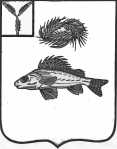 ГЛАВАмуниципального образования город ершовершовского муниципального районасаратовской областиПОСТАНОВЛЕНИЕот 28 февраля 2018 года № 41О назначении публичныхслушаний поежегодной актуализации схемытеплоснабжениявмуниципальномобразованиигород Ершов Ершовскогомуниципального района Саратовской области	В соответствии с Федеральным законом от 6 октября 2003 года №131-ФЗ «Об общих принципах организации местного самоуправления в Российской Федерации», Федеральным законом от 27 июля 2010 года  №190-ФЗ «О теплоснабжении»,  Постановлением Правительства Российской Федерации от 22 февраля 2012 года  №154 «О требованиях к схемам теплоснабжения, порядку их разработки и утверждения»,  Уставом  муниципального образования город Ершов Ершовского муниципального района Саратовской области и решением Совета муниципального образования  город Ершов  от 25июля 2016 года №39-244  «Об утверждении Положения о публичных слушаниях на территории муниципального образования город Ершов»: 	1. Назначить публичные слушания по ежегодной актуализации схемы теплоснабжения в муниципальном образовании город Ершов Ершовского муниципального района Саратовской области согласно приложению. 	2. Создать рабочую группу по подготовке и проведению публичных слушаний и рассмотрению предложений в составе:	Председатель рабочей группы- Зубрицкая Светлана Анатольевна -глава администрации ЕМР (по согласованию);	 Секретарь рабочей группы- Журавлёва Галина Александровна - консультант отдела ЖКХ, транспорта и связи администрации ЕМР (по согласованию).	Члены рабочей группы:	Тихов Альберт Александрович  - глава муниципального образования город Ершов;	Головатова Ольга Викторовна - начальник отдела правового обеспечения администрации ЕМР (по согласованию);	Бурлаков Владимир Павлович - председатель постоянной комиссии Совета муниципального образования город Ершов;	Голикова Людмила Михайловна  -  секретарь Совета муниципального образования город Ершов.	 3. Провести публичные слушания 17 апреля  2018 года в 10 часов 00 минут в зале заседаний администрации Ершовского муниципального района, по адресу:г. Ершов, ул. Интернациональная, д.7.	4. Прием предложений, замечаний всех заинтересованных лиц по представленному на публичные слушания вопросу осуществляется секретарем рабочей группы в письменном виде в кабинете № 43  администрации  Ершовского муниципального района по адресу: по адресу: г. Ершов, ул. Интернациональная, 7 по рабочим дням (понедельник- пятница) с 09.00ч. до 16 час. Прием письменных предложений, вопросов, замечаний прекращается  16 апреля  2018 года в 15.00, телефон 5-11-35.	5. Ознакомиться с материалами по вопросу публичных слушаний возможно в кабинете№43 администрации Ершовского муниципального района в указанное в п.4 настоящего постановления время.	6. Постановлениеподлежит размещению на официальном сайте администрации Ершовского муниципального района Саратовской области. А. А. ТиховПриложение к постановлению                                                                                  главы МО г.Ершовот  28 февраля 2018 г. № 39Схематеплоснабжениямуниципального образования город Ершов Ершовскогомуниципального района Саратовской области.ОГЛАВЛЕНИЕПерспективная схема теплоснабженияОбосновывающие материалы к перспективной схеме теплоснабженияМО г. ЕршоваПаспорт схемы  теплоснабженияОбщие положенияПроект схемы теплоснабжения МОг. Ершов Ершовского района Саратовской областина период до 2028 года (далее - Схема) разработан на основании договора 22/СТ от 01.10.2013 г. и статей 6,  23 Федерального закона Российской Федерации «О теплоснабжении» от 27 июля 2010 года № 190-ФЗ.Основанием для разработки Схемы являются:- Генеральный план- Материалы теплоснабжающих предприятий города (документация по источникам тепла, данные технологического и коммерческого учета потребления топлива, отпуска и потребления тепловой энергии, теплоносителя, конструктивные данные по сетям,  эксплуатационная документация, документы по финансовой и хозяйственной деятельности, статистическая отчетность).Раздел 1.Показатели перспективного спроса на тепловую энергию (мощность) и теплоноситель в установленных границах территорииМО г. Ершов Ершовскогомуниципального района Саратовской области1.1.Существующее состояние.Теплоснабжение жилой и общественной застройки на территории МО г. Ершов Ершовского муниципальногорайона Саратовской области осуществляется по смешанной схеме. Индивидуальная жилая застройка и большая часть мелких общественных и коммунально-бытовых потребителей оборудованы автономными газовыми теплогенераторами, негазифицированная застройка – печами на твердом топливе. Для горячего водоснабжения указанных потребителей используются проточные газовые водонагреватели, двухконтурные отопительные котлы и электрические водонагреватели.Общественные здания подключены к централизованной системе теплоснабжения, которая состоит из котельной, центральных тепловых пунктов (ЦТП) и тепловых сетей. Эксплуатацию котельных и тепловых сетей на территории МОг. Ершов Ершовскогомуниципального районаСаратовской областиМУП «Городское хозяйство». Котельная МУП «Городское хозяйство» является крупным потребителем ТЭР в жилищно-коммунальном комплексе МО г. Ершов Ершовского муниципального района Саратовской области. Большой износ тепловых сетей приводит к перерасходу топлива и тепла, к завышенным затратам на текущее обслуживание. Размещение котельных и магистральных тепловых сетей представлено в графической части (Приложение 2).Среднегодовая выработка тепла котельными составляет ориентировочно10200 Гкал/год, расход газа – 1480,0 тыс. куб. м /год.Таблица № 1.1. Площадь строительных фондов и приросты площади строительных фондовТаблица № 1.2. Объемы потребления тепловой мощности и приростыпотребления тепловой мощностиТаблица № 1.2. Объемы потребления тепловой мощности и приростыпотребления тепловой мощности (продолжение)Таблица № 1.3. Объемы потребления тепловой энергии и приросты потребления тепловой энергииТаблица № 1.3. Объемы потребления тепловой энергии и приросты потребления тепловой энергии (продолжение)Раздел 2.Перспективные балансы тепловой мощности источников тепловой энергии и тепловой нагрузки потребителей.2.1.Радиус эффективного теплоснабжения.Среди основных мероприятий по энергосбережению в системах теплоснабжения можно выделить оптимизацию систем теплоснабжения в городах с учетом применения эффективного радиуса теплоснабжения. Передача тепловой энергии на большие расстояния является экономически неэффективной.Радиус эффективного теплоснабжения позволяет определить условия, при которых подключение новых или увеличивающих тепловую нагрузку теплопотребляющих установок к системе теплоснабжения нецелесообразно вследствие увеличения совокупных расходов в указанной системе на единицу тепловой мощности, определяемой для зоны действия каждого источника тепловой энергии.Радиус эффективного теплоснабжения – максимальное расстояние от теплопотребляющей установки до ближайшего источника тепловой энергии в системе теплоснабжения, при превышении которого подключение теплопотребляющей установки к данной системе теплоснабжения нецелесообразно по причине увеличения совокупных расходов в системе теплоснабжения.Результаты расчета радиуса эффективного теплоснабжения по каждой системе теплоснабжения 2.2.Описание существующих и перспективных зон действия систем теплоснабжения, источников тепловой энергии.Описание существующих зон действия систем теплоснабжения, источников тепловой энергии см. графическую часть Приложение 3.2.3.Перспективные и существующие  балансы тепловой мощности и тепловой нагрузки Таблица № 2.1. Существующие и перспективные балансы тепловой мощности и тепловой нагрузки для Котельной № 1 (г. Ершов ул. Космонавтов, 27К)Раздел 3.Перспективные балансы теплоносителя.Теплоснабжение жилой и общественной застройки на территории с.  осуществляется по смешанной схеме. Многоквартирная и индивидуальная жилая застройка для отопления оборудована индивидуальными газовыми теплогенераторами. Для горячего водоснабжения указанных потребителей используются проточные газовые водонагреватели, двухконтурные отопительные котлы и электрические водонагреватели. Социальная сфера и общественные здания МО г. Ершова подключены к централизованной системе теплоснабжения, которая состоит из одной котельной и тепловых сетей. Таблица № 3.1. Существующие и перспективные балансы производительности водоподготовительных установок и максимального потребления теплоносителя теплопотребляющими установками потребителей для Котельной № 1(г. Ершов,                            ул. Космонавтов, 27К) На перспективу радиусом эффективного теплоснабжения в МО                   г. Ершов принят существующий радиус теплоснабжения.В МОг. Ершов предусмотрено изменение существующей схемы теплоснабжения.Теплоснабжение перспективных объектов, которые планируется разместить вне зоны действия существующих котельных, предлагается осуществить от индивидуальных источников. В связи с чем, новое строительство котельных не планируется.ВМОг. Ершов:-  предусмотрены меры по выводу из эксплуатации, консервации и демонтажу избыточных источников тепловой энергии, а также источников тепловой энергии, выработавших нормативный срок службы;- не предусмотрены меры по переоборудованию котельных в источники комбинированной выработки электрической и тепловой энергии;- не предусмотрены меры по переводу котельных, размещенных в существующих и расширяемых зонах действия источников комбинированной выработки тепловой и электрической энергии в «пиковый» режим;- не предусмотрено изменение схемы теплоснабжения, решения о загрузке источников тепловой энергии, распределении (перераспределении) тепловой нагрузки потребителей тепловой энергии в каждой зоне действия системы теплоснабжения между источниками тепловой энергии, поставляющими тепловую энергию в данной системе теплоснабжения.В соответствии со СНиП 41-02-2003 регулирование отпуска теплоты от источников тепловой энергии предусматривается по нагрузке отопления или по совмещенной нагрузке отопления и горячего водоснабжения согласно графику изменения температуры воды в зависимости от температуры наружного воздуха. МО г. Ершов планирует эксплуатировать котельные, исходя из внутреннего расчетного температурного графика 95/70°С. Раздел 4.Предложения по новому строительству, реконструкции и техническому перевооружению источников тепловой энергии.4.1.Предложения по новому строительству источников тепловой энергии, обеспечивающие перспективную тепловую нагрузку на вновь осваиваемых территориях поселения.Учитывая, что Генеральным планом МОг.Ершов Ершовского района Саратовской области не предусмотрено изменение схемы теплоснабжения города в радиусе действия существующих котельных, теплоснабжение перспективных объектов, которые планируется разместить вне зоны действия существующих котельных, предлагается осуществить от автономных источников. Поэтому новое строительство котельных не планируется.4.2. Предложения по реконструкции источников тепловой энергии, обеспечивающие перспективную тепловую нагрузку в существующих и расширяемых зонах действия источников тепловой энергии.В соответствии с Генеральным планом МОг. Ершов Ершовского района Саратовской области предложения по реконструкции источников тепловой энергии, обеспечивающие перспективную тепловую нагрузку в существующих и расширяемых зонах действия источников тепловой энергии отсутствуют.4.3.Предолжения по техническому перевооружению источников тепловой энергии с целью повышения эффективности работы систем теплоснабжения. Техническое перевооружение источников тепловой энергии с целью повышения эффективности работы систем теплоснабжения не предусмотрено.4.4.Меры по выводу из эксплуатации, консервации и демонтажу избыточных источников тепловой энергии, а также выработавших нормативный срок службы либо в случаях, когда продление срока службы технически невозможно или экономически нецелесообразно.Меры по выводу из эксплуатации, консервации и демонтажу избыточных источников тепловой энергии, а также выработавших нормативный срок службы либо в случаях, когда продление срока службы технически невозможно или экономически нецелесообразно, не предусмотрены.4.5.Меры по переоборудованию котельных в источники комбинированной выработки электрической и тепловой энергии.В соответствии с Генеральным планом МОг.Ершов Ершовского района Саратовской области меры по переоборудованию котельных в источники комбинированной выработки электрической и тепловой энергии не предусмотрены.4.6. Меры по переводу котельных, размещенных в существующих и расширяемых зонах действия источников комбинированной выработки тепловой и электрической энергии в «пиковый» режим.Меры по переводу котельных, размещенных в существующих и расширяемых зонах действия источников комбинированной выработки тепловой и электрической энергии в «пиковый» режим  не предусмотрены.4.7.Решения о загрузке источников тепловой энергии, распределении (перераспределении) тепловой нагрузки потребителей тепловой энергии в каждой зоне действия системы теплоснабжения между источниками тепловой энергии, поставляющими тепловую энергию в данной системе теплоснабжения.Решения о загрузке источников тепловой энергии, распределении (перераспределении) тепловой нагрузки потребителей тепловой энергии в каждой зоне действия системы теплоснабжения между источниками тепловой энергии, поставляющими тепловую энергию в данной системе теплоснабжения, не предусмотрены.4.8.Оптимальный температурный график отпуска тепловой энергии для каждого источника тепловой энергии или группы источников в системе теплоснабжения.Оптимальный температурный график отпуска тепловой энергии для каждого источника тепловой энергии в системе теплоснабжения в соответствии с действующим законодательством разрабатывается в процессе проведения энергетического обследования источника тепловой энергии, тепловых сетей, потребителей тепловой энергии. Энергетические обследования должны быть проведены в срок до 31.12.2016 года.ГРАФИКзависимости температуры теплоносителя от среднесуточной температуры наружного воздуха, для всех котельных: (температурный график 95 – 70 0С)4.9.Предложения по перспективной установленной тепловой мощности каждого источника тепловой  энергии с учетом аварийного и перспективного резерва тепловой мощности.В связи с переводом абонентов жилого фонда на индивидуальные источники тепловой энергии предложения по перспективной установленной тепловой мощности представлены в таблице №4.3Таблица № 4.3. Предложения по перспективной установленной тепловой мощностиРаздел 5. Предложения по новому строительству и реконструкции  тепловых сетей.5.1.Предложения по новому строительству и реконструкции тепловых сетей, обеспечивающих перераспределение тепловой нагрузки из зон с дефицитом располагаемой тепловой мощности источников тепловой энергии в зоны  с резервом располагаемой тепловой мощности источников тепловой энергии (использование существующих резервов).Строительство и реконструкция тепловых сетей, обеспечивающих перераспределение тепловой нагрузки из зон с дефицитом располагаемой тепловой мощности источников тепловой энергии в зоны  с резервом располагаемой тепловой мощности источников тепловой энергии (использование существующих резервов) не планируется.5.2.Предложения по новому строительству тепловых сетей для обеспечения перспективных приростов тепловой нагрузки во вновь осваиваемых районах поселения под жилищную, комплексную или производственную застройку.Строительство тепловых сетей для обеспечения перспективных приростов тепловой нагрузки во вновь осваиваемых районах поселения под жилищную, комплексную или производственную застройку не планируется.5.3.Предложения по новому строительству и реконструкции тепловых сетей, обеспечивающие условия, при наличии которых существует возможность поставок тепловой энергии потребителям от различных источников тепловой энергии при сохранении надежности теплоснабжения.Реконструкция тепловых сетей, обеспечивающая условия, при наличии которых существует возможность поставок тепловой энергии потребителям от различных источников тепловой энергии при сохранении надежности теплоснабжения не предусмотрена.5.4. Предложения по новому строительству или реконструкции тепловых сетей для повышения эффективности функционирования системы теплоснабжения, в том числе за счет перевода котельных в «пиковый» режим или ликвидации котельных по основаниям.Новое строительство и реконструкции тепловых сетей для повышения эффективности функционирования системы теплоснабжения не планируются. 5.5.Предложения по новому строительству и реконструкции тепловых сетей для обеспечения нормативной надежности безопасности теплоснабжения.Строительство и реконструкция тепловых сетей для обеспечения нормативной надежности безопасности теплоснабжения не планируется.Раздел 6. Перспективные топливные балансы.Перспективные топливные балансы для каждого источника тепловой энергии, расположенного в границах поселения по видам основного, резервного и аварийного топлива на каждом этапе планируемого периода.Существующие и перспективные топливные балансы для каждого источника тепловой энергии, расположенного в границах поселения по видам основного, резервного и аварийного топлива.Таблица № 6.1. Существующие и перспективные топливные балансы для каждого источника тепловой энергии, расположенного в границах поселения для Котельной № 1(г. Ершов ул. Космонавтов, 27К)Раздел 7. Инвестиции в новое строительство, реконструкцию и техническое перевооружение.7.1 Предложения по величине необходимых инвестиций в новое строительство, реконструкцию и техническое перевооружение источников тепловой энергии,тепловых сетей и тепловых пунктов первоначально планируются на период, соответствующий первой очереди Генерального плана МОг. Ершов Ершовского района Саратовской области, т.е. на период до 2019 года и подлежат ежегодной корректировке на каждом этапе планируемого периода. 7.2 Предложения по величине необходимых инвестиций в реконструкцию и техническое перевооружение источников тепловой энергии,тепловых сетей и тепловых пунктов в 2018-2019 гг.Таблица № 7.1. Предложения по величине необходимых инвестиций в реконструкцию и техническое перевооружение источниковтепловой энергии, тепловых сетей и тепловых пунктов в 2019-2020гг.Примечание: Объем средств будет уточняться после доведения лимитов бюджетных обязательств из бюджетов всех уровней  на очередной финансовый год и плановый период.Раздел 8. Решение об определении единой теплоснабжающей организации.Все общественные здания подключены к централизованной системе теплоснабжения, которая состоит из котельной, центральных тепловых пунктов (ЦТП) и тепловых сетей. Эксплуатацию котельных и тепловых сетей на территории МОг. Ершов Саратовской области  осуществляет МУП «Городское хозяйство».В настоящее время МУП «Городское хозяйство»отвечает всем требованиям критериев по определению единой теплоснабжающей организации, а именно:1.	Владение на праве аренды  источниками тепловой энергии с наибольшей совокупной установленной тепловой мощностью в границах зоны деятельности единой теплоснабжающей организации и тепловыми сетями, к которым непосредственно подключены  источники тепловой энергии с наибольшей совокупной установленной тепловой мощностью.У предприятия на праве аренды  находятся все магистральные тепловые сети и  100% тепловых мощностей источников тепла.2.	Статус единой теплоснабжающей организации присваивается организации, способной в лучшей мере обеспечить надежность теплоснабжения в совокупной системе теплоснабжения.Способность обеспечить надежность теплоснабжения определяется наличием у предприятия технических возможностей и квалифицированного персонала по наладке, мониторингу, диспетчеризации, переключениям и оперативному управлению гидравлическими режимами.3.	МУП «Городское хозяйство»согласно критериям по определению единой теплоснабжающей организации при осуществлении своей деятельности фактически уже исполняет обязанности единой теплоснабжающей организации, а именно:а) заключает и надлежаще исполняет договоры теплоснабжения со всеми обратившимися к ней потребителями тепловой энергии в своей зоне деятельности;б) надлежащим образом исполняет обязательства перед иными теплоснабжающими и теплосетевыми организациями в зоне деятельности;
            в)  осуществляет контроль режимов потребления тепловой энергии в зоне своей деятельности;г) будет осуществлять мониторинг реализации схемы теплоснабжения  и подавать в уполномоченный орган, утвердивший схему теплоснабжения, отчеты о реализации, включая предложения по актуализации схемы теплоснабжения.Таким образом, на основании критериев определения  единой теплоснабжающей организации, определить единую теплоснабжающую организацию МОг. ЕршовСаратовской области   МУП «Городское хозяйство».Раздел 9. Решения о распределении тепловой нагрузки между источниками тепловой энергии.В связи с перспективным переводом абонентов жилого фонда на индивидуальные источники тепловой  решения о загрузке источников тепловой энергии, распределении (перераспределении) тепловой нагрузки потребителей тепловой энергии  между источниками тепловой энергии, поставляющими тепловую энергию в данной системе, будут иметь следующий вид:Таблица № 9.1 Распределение тепловой нагрузки между источниками тепловой энергии, в том числе определение условий, при наличии которых существует возможность поставок тепловой энергии при сохранении надежности теплоснабженияТаблица № 9.1 Распределение тепловой нагрузки между источниками тепловой энергии, в том числе определение условий, при наличии которых существует возможность поставок тепловой энергии при сохранении надежности теплоснабжения (продолжение)Раздел 10. Решения по бесхозяйным тепловым сетямСтатьей 15, пункт 6. Федерального закона от 27 июля 2010 года № 190-ФЗ предусмотрено, что «в случае выявления бесхозяйных тепловых сетей (тепловых сетей, не имеющих эксплуатирующей организации) орган местного самоуправления поселения или городского округа до признания права собственности на указанные бесхозяйные тепловые сети в течение тридцати дней с даты их выявления обязан определить теплосетевую организацию, тепловые сети которой непосредственно соединены с указанными бесхозяйными тепловыми сетями, или единую теплоснабжающую организацию в системе теплоснабжения, в которую входят указанные бесхозяйные тепловые сети и которая осуществляет содержание и обслуживание указанных бесхозяйных тепловых сетей. Орган регулирования обязан включить затраты на содержание и обслуживание бесхозяйных тепловых сетей в тарифы соответствующей организации на следующий период регулирования».Бесхозяйных сетей на территории МО г. Ершов не выявлено.Обосновывающие материалыксхеме теплоснабженияМО г. Ершов Ершовского муниципального района Саратовской областиВведениеОсновным предпроектным документом по развитию системы теплоснабжения в муниципальных образованиях является перспективная схема теплоснабжения. В перспективной схеме теплоснабжения дается обоснование необходимости сооружения новых или расширение существующих источников тепла для покрытия имеющегося дефицита мощности или в случае снижения тепловых нагрузок в рассматриваемый срок - порядок принятия решений и принимаемых мер и необходимых мероприятий. При этом только после технико-экономического обоснования принимаемых решений рассматривается вопрос выбора основного оборудования для котельных, трасс тепловых сетей.  Перспективная схема теплоснабжения МОг. Ершова разрабатывалась в перспективе развития тепловых нагрузок на 15 лет:- на основе анализа фактических тепловых нагрузок потребителей;- оценки состояния существующих источников тепла и тепловых сетей; - структуры топливного баланса, - возможности дальнейшего использования существующих источников тепла и тепловых сетей;- с учетом рассмотрения вопросов надёжности, экономичности.Перспективная схема теплоснабжения разрабатывалась на основе технико-экономического сопоставления вариантов развития системы теплоснабжения в целом и отдельных ее частей (локальных зон теплоснабжения) путем оценки их сравнительной эффективности при условии минимизации затрат.Основой для разработки и реализации схемы теплоснабжения является:- Федеральный закон от 27 июля 2010 г. № 190-ФЗ «О теплоснабжении» (Статья 23.Организация развития систем теплоснабжения поселений, городских округов), регулирующий всю систему взаимоотношений в теплоснабжении и направленный на обеспечение устойчивого и надёжного снабжения тепловой энергией потребителей;- Постановление Правительства РФ от 22 Февраля 2012 г. № 154 «О требованиях к схемам теплоснабжения, порядку их разработки и утверждения».Технической базой разработки теплоснабжения являются:– проектная и исполнительная документация по источникам тепла, тепловым сетям, насосным станциям, тепловым пунктам;– эксплуатационная документация (расчетные температурные графики, гидравлические режимы, данные по присоединенным тепловым нагрузкам, их видам и т.п.);– материалы проведения периодических испытаний тепловых сетей по определению тепловых потерь и гидравлических характеристик;– конструктивные данные по видам прокладки и типам применяемых теплоизоляционных конструкций, сроки эксплуатации тепловых сетей;– материалы по разработке энергетических характеристик систем транспорта тепловой энергии.– данные технологического и коммерческого учета потребления топлива, отпуска и потребления тепловой энергии, теплоносителя, электроэнергии, измерений по приборам контроля режимов отпуска и потребления топлива, тепловой, электрической энергии и воды (расход, давление, температура);– документы финансово-хозяйственной деятельности, действующие нормы и нормативы, тарифы, лимиты потребления, договоры на поставку топливно-энергетических ресурсов и на пользование тепловой энергией, водой.Глава 1. Существующее положение в сфере производства, передачи и потребления тепловой энергии для целей теплоснабженияФункциональная структура теплоснабженияИсточники тепловой энергииЦентрализованное теплоснабжениеТеплоснабжение в МОг. Ершов обеспечивает МУП «Городское хозяйство».Все оборудование централизованной системы теплоснабжения находится в аренде у  МУП «Городское хозяйство».Основным видом топлива на котельных является газ.Таблица № 1.1.1.1. Характеристика котельного оборудования котельныхЗоны действия котельных, обслуживаемых МУП «Городское хозяйство».Таблица № 1.1.2.1. Объемы потребления тепловой энергии (мощности), теплоносителяИндивидуальные источники тепловой энергииМО г. Ершов  полностью газифицирован. В некоторых многоквартирных и индивидуальных жилых домах для отопления и горячего водоснабжения используются квартирные источники тепловой энергии. Индивидуальное отопление осуществляется от теплоснабжающих устройств без потерь при передаче, так как нет внешних систем транспортировки тепла. Поэтому потребление тепла при теплоснабжении от индивидуальных установок принимается равным его производству.Таблица № 1.1.3.1. Характеристика индивидуальных теплогенерирующих установок имеет следующий вид:Тепловые сети, сооружения на нихТаблица № 1.2.1. Информация о тепловых сетях МО г. Ершов              Тепловые сети в основном находятся над землей, изоляция в удовлетворительном состоянии.Статьей 15, пункт 6. Федерального закона от 27 июля 2010 года № 190-ФЗ предусмотрено, что «в случае выявления бесхозяйных тепловых сетей (тепловых сетей, не имеющих эксплуатирующей организации) орган местного самоуправления поселения или городского округа до признания права собственности на указанные бесхозяйные тепловые сети в течение тридцати дней с даты их выявления обязан определить теплосетевую организацию, тепловые сети которой непосредственно соединены с указанными бесхозяйными тепловыми сетями, или единую теплоснабжающую организацию в системе теплоснабжения, в которую входят указанные бесхозяйные тепловые сети и которая осуществляет содержание и обслуживание указанныхбесхозяйных тепловых сетей. Орган регулирования обязан включить затраты на содержание и обслуживание бесхозяйных тепловых сетей в тарифы соответствующей организации на следующий период регулирования».Бесхозяйных сетей в МО г. Ершов не выявлено.Зоны действия источников тепловой энергииТеплоснабжение жилой и общественной застройки на территории МОг. Ершов осуществляется по смешанной схеме. Многоквартирная и индивидуальная жилая застройка для отопления оборудованы индивидуальными газовыми теплогенераторами. Для горячего водоснабжения указанных потребителей используются проточные газовые водонагреватели, двухконтурные отопительные котлы и электрические водонагреватели. Социальная сфера и общественные здания МО г. Ершов подключены к централизованной системе теплоснабжения, которая состоит из котельных и тепловых сетей. Эксплуатацию котельных и тепловых сетей на территории МОг. Ершов осуществляет  МУП «Городское хозяйство».Таблица № 1.3.1. Площадь строительных фондов и приросты площади строительных фондовТепловые нагрузки потребителей тепловой энергии, групп потребителей тепловой энергиив зонах действия источников тепловой энергииТаблица № 1.4.1. Объемы потребления тепловой мощности и приростыпотребления тепловой мощностиПродолжение таблицы № 1.4.1. Объемы потребления тепловой мощности и приросты потребления тепловой мощностиТаблица № 1.4.2.Объемы потребления тепловой энергии и приросты потребления тепловой энергииПродолжение таблицы № 1.4.2.Объемы потребления тепловой энергии и приросты потребления тепловой энергииТаблица № 1.4.3.Объемы потребления теплоносителя и приросты потребления теплоносителяПродолжение таблицы № 1.4.3.Объемы потребления теплоносителя и приросты потребления теплоносителяЗависимость температуры теплоносителя отсреднесуточной температуры наружного воздухана котельных МУП «Городское хозяйство»Таблица № 1.5.1. График зависимости температуры теплоносителя от среднесуточной температуры наружного воздуха, для котельных МО г. Ершов Ершовского района (температурный график 95 – 70 0С)Балансы тепловой мощности и тепловой нагрузки в зонах действия источников тепловой энергииТаблица № 1.6.1. Существующие балансы тепловой мощности и тепловой нагрузкиСуществующие и перспективные значения установленной тепловой мощности основного оборудования источника (источников) тепловой энергииТаблица № 1.6.1.1. Существующие и перспективные значения установленной тепловой мощности источников тепловой энергииСуществующие технические ограничения на использование установленной тепловой мощностиВ МО г. Ершов отсутствуют технические ограничения на использование установленной тепловой мощности котельной.Существующие и перспективные затраты тепловой мощности на собственные и хозяйственные нужды источников тепловой энергииТаблица № 1.6.3.1. Существующие и перспективные затраты тепловой мощности на собственные и хозяйственные нужды источников тепловой энергииЗначения существующей и перспективной тепловой мощности источников тепловой энергии неттоТаблица № 1.6.4.1. Значения существующей и перспективной тепловой мощности источников тепловой энергии неттоЗначения существующих и перспективных потерь тепловой энергии при ее передаче по тепловым сетям, включая потери тепловой энергии в тепловых сетях теплопередачей через теплоизоляционные конструкции теплопроводов и потери теплоносителяТаблица № 1.6.5.1. Значения существующих и перспективных потерь тепловой энергии при ее передаче по тепловым сетямПродолжение таблицы № 1.6.5.1.Значения существующих и перспективных потерь тепловой энергии при ее передаче по тепловым сетямЗначения существующей и перспективной резервной тепловой мощности источников теплоснабженияТаблица № 1.6.6.1. Значения существующей и перспективной резервной тепловой мощности источников теплоснабженияЗначения существующей и перспективной тепловой нагрузки потребителей, устанавливаемые по договорам теплоснабжения, договорам на поддержание резервной тепловой мощности, долгосрочным договорам теплоснабженияТаблица № 1.6.7.1. Значения существующей и перспективной тепловой нагрузки потребителей, устанавливаемые по договорам теплоснабжения, договорам на поддержание резервной тепловой мощности, долгосрочным договорам теплоснабженияБалансы теплоносителя1.7.1. Баланс производительности водоподготовительных установок источников тепловой энергии для компенсации потерь теплоносителя в аварийных режимах работы систем теплоснабженияТаблица № 1.7.1.1. Баланс производительности водоподготовительных установок и максимального потребления теплоносителя теплопотребляющими установками потребителейТопливные балансы источников тепловой энергии и система обеспечения топливомТаблица № 1.8.1. Существующие топливные балансы для каждого источника тепловой энергии, расположенного в границах поселенияНадежность теплоснабженияСогласно «Организационно – методическим рекомендациям по подготовке к проведению отопительного периода и повышению надежности систем коммунального теплоснабжения в городах и населенных пунктах Российской Федерации» МДС 41-6.2000 (утвержденным Приказом Госстроя России от 06 сентября 2000 г. № 203):«надежность системы коммунального теплоснабжения должна обеспечивать бесперебойное снабжение потребителей тепловой энергией и теплоносителями в течение заданного периода, недопущение опасных для людей и окружающей среды ситуаций»;надежность системы коммунального теплоснабжения является комплексным свойством и может включать отдельно или в сочетании ряд свойств, основными из которых являются: безотказность, долговечность, ремонтопригодность, режимная управляемость, живучесть.Основным показателем работы теплоснабжающих предприятий является бесперебойное и качественное обеспечение тепловой энергией потребителей, которое достигается за счет повышения надежности теплового хозяйства. Для этого необходимо выполнение следующих мероприятий:обеспечение соответствия технических характеристик оборудования источников тепла и тепловых сетей условиям их работы;резервирование наиболее ответственных элементов систем теплоснабжения и оборудования;выбор схемных решений как для системы теплоснабжения в целом, так и по конфигурации тепловых сетей, повышающих надежность их функционирования;контроль теплоносителя по всем показателям качества воды, что обеспечит отсутствие внутренней коррозии и увеличение срока службы оборудования и трубопроводов;осуществление контроля затопляемости тепловых сетей, что позволит уменьшить наружную коррозию трубопроводов;комплексный учет энергоносителей (газ, электроэнергия, вода, теплота в системе отопления, теплота в системе горячего водоснабжения); АСУ ТП котлов с центральной диспетчеризацией функций управления эксплуатационными режимами;постоянный контроль над соблюдением температурных графиков тепловых сетей в зависимости от температуры наружного воздуха, удельных норм на выработку 1 Гкал по топливу, воде, химических реагентов и качественной подготовки источников теплоснабжения и объектов теплопотребления.На котельных МУП «Городское хозяйство»в период отопительных сезонов не было фактов отказов оборудования источников тепловой энергии.В МОг. Ершов не было предписаний надзорных органов по запрещению дальнейшей эксплуатации источников тепловой энергии.Анализ надежности системы теплоснабжения показал отсутствие превышения предельно допустимых отклонений в системе теплоснабжения вМОг. Ершов по всем параметрам надежности системы.  Технико-экономические показатели теплоснабжающих и теплосетевых организацийФинансовое положение предприятия, предоставляющего услугу по теплоснабжению, представлено в таблице:Таблица № 1.10.1. Калькуляция себестоимости тепловой энергии МУП «Городское хозяйство».Цены (тарифы) в сфере теплоснабженияТаблица № 1.11.1. Тарифы для населения за потребляемые услуги по отоплению и горячему водоснабжениюОписание существующих технических и технологических проблем в системах теплоснабжения МО г. ЕршоваАнализ состояния систем теплоснабжения, находящихся в эксплуатации у   МУП «Городское хозяйство» МУП МО г. Ершов, выявил наличие следующих проблем, требующих комплексного подхода при их решении, одна из основных: высокий удельный расход топлива на производство 1 Гкал тепловой энергии в котельной №1 и высокий износ оборудования, что ведет к увеличению издержек на производство тепла, что, в свою очередь, сказывается негативным образом на росте тарифов для потребителей.ВЫВОДЫ:В связи с  переводом потребителей жилого фонда на индивидуальные источники тепловой энергии и высоким износом оборудования, в первую очередь выводятся из эксплуатации наиболее проблемные участки, требующие ремонта или замены.Глава 2. Перспективное потребление тепловой энергии на цели теплоснабженияТеплоснабжение перспективных объектов, которые планируется разместить вне зоны действия существующих котельных, предлагается осуществить от индивидуальных источников.Для малоэтажных многоквартирных домов предлагается устройство теплоснабжения от индивидуальных теплогенераторов. Горячее водоснабжение предлагается выполнить от газовых проточных водонагревателей.Таблица № 2.1. Приросты потребления тепловой энергии (мощности), теплоносителяГлава 3. Перспективные балансы тепловой мощности источников тепловой энергии и тепловой нагрузкиПерспективные балансы тепловой мощности и тепловой нагрузки в перспективных зонах действия источников тепловой энергии центрального теплоснабжения увеличиваются лишь в объеме, необходимом для предоставления услуги теплоснабжения для вновь строящейся социальной сферы.Таблица № 3.1. Перспективные балансы тепловой мощности и тепловой нагрузки для Котельной №1(г. Ершов ул. Космонавтов, 27К)3.1. Радиус эффективного теплоснабженияСреди основных мероприятий по энергосбережению в системах теплоснабжения можно выделить оптимизацию систем теплоснабжения в населенных пунктах с учетом эффективного радиуса теплоснабжения. Передача тепловой энергии на большие расстояния является экономически неэффективной.Радиус эффективного теплоснабжения позволяет определить условия, при которых подключение новых или увеличивающих тепловую нагрузку теплопотребляющих установок к системе теплоснабжения нецелесообразно вследствие увеличения совокупных расходов в указанной системе на единицу тепловой мощности, определяемой для зоны действия каждого источника тепловой энергии.Радиус эффективного теплоснабжения – максимальное расстояние от теплопотребляющей установки до ближайшего источника тепловой энергии в системе теплоснабжения, при превышении которого подключение теплопотребляющей установки к данной системе теплоснабжения нецелесообразно по причине увеличения совокупных расходов в системе теплоснабжения.	На перспективу радиусом эффективного теплоснабжения в МО г. Ершов принят существующий радиус теплоснабжения.Глава 4. Перспективные балансы производительности водоподготовительных установок и максимального потребления теплоносителя теплопотребляющими установками потребителей, в том числе в аварийных режимахТаблица № 4.1. Перспективные балансы производительности водоподготовительных установок и максимального потребления теплоносителя для Котельной № 1(г. Ершов, ул. Космонавтов, 27К)Глава 5. Предложения по строительству, реконструкции и техническому перевооружению источников тепловой энергии5.1. Предложения по строительству источников тепловой энергии, обеспечивающих перспективную тепловую нагрузку на осваиваемых территорияхТеплоснабжение перспективных объектов, которые планируется разместить в зоне действия существующих котельных, в  связи с чем новое строительство котельных не планируется.5.2. Предложения по реконструкции источников тепловой энергии, обеспечивающих перспективную тепловую нагрузку в существующих и расширяемых зонах действия источников тепловой энергииВ МОг. Ершов предусмотрена реконструкция существующих источников тепловой энергии в связи с переводом потребителей жилого фонда на индивидуальные источники тепловой энергии.5.3. Меры по выводу из эксплуатации, консервации и демонтажу избыточных источников тепловой энергии, а также выработавших нормативный срок службылибо в случаях, когда продление срока службы технически невозможно или экономически нецелесообразноВывод из эксплуатации, консервации и демонтажу избыточных источников тепловой энергии, а также выработавших нормативный срок службы либо в случаях, когда продление срока службы технически невозможно или экономически нецелесообразно не планируется.5.4. Меры по переоборудованию котельных в источники комбинированной выработки электрической и тепловой энергииВ МО г. Ершов не предусмотрены меры по переоборудованию котельных в источники комбинированной выработки электрической и тепловой энергии.5.5. Меры по переводу котельных, размещенных в существующих и расширяемых зонах действия источников комбинированной выработки тепловой и электрической энергии в «пиковый» режимВ МО г. Ершов не предусмотрены меры по переводу котельных, размещенных в существующих и расширяемых зонах действия источников комбинированной выработки тепловой и электрической энергии в «пиковый» режим.5.7. Решения о загрузке источников тепловой энергии, распределении (перераспределении) тепловой нагрузки потребителей тепловой энергии в каждой зоне действия системы теплоснабжения между источниками тепловой энергии, поставляющими тепловую энергию в данной системе теплоснабженияВ МОг. Ершов не предусмотрено изменение схемы теплоснабжения, решения о загрузке источников тепловой энергии, распределении (перераспределении) тепловой нагрузки потребителей тепловой энергии в каждой зоне действия системы теплоснабжения между источниками тепловой энергии, поставляющими тепловую энергию в данной системе теплоснабжения, будут иметь следующий вид:Таблица № 5.7.1. Загрузка источников тепловой энергии, распределении (перераспределении) тепловой нагрузки потребителей тепловой энергии	5.8. Технические решения о выборе оптимального температурного графика отпуска тепловой энергии для каждого источника тепловой энергии или группы источников в системе теплоснабжения, работающей на общую тепловую сеть, устанавливаемые на каждом этапе планируемого периодаВ соответствии со СНиП 41-02-2003 регулирование отпуска теплоты от источников тепловой энергии предусматривается по нагрузке отопления или по совмещенной нагрузке отопления и горячего водоснабжения согласно графику изменения температуры воды в зависимости от температуры наружного воздуха. Централизация теплоснабжения всегда экономически выгодна при плотной застройке. С повышением степени централизации теплоснабжения, как правило, повышается экономичность выработки тепла, снижаются начальные затраты и расходы по эксплуатации источников теплоснабжения и эксплуатационные расходы на транспорт тепла. МОг. Ершов планирует эксплуатировать котельные исходя из внутреннего расчетного температурного графика 95/70°С. Таблица № 5.8.1. Оптимальный температурный график отпуска тепловой энергии для каждого источника тепловой энергии5.9. Решения о перспективной установленной тепловой мощности каждого источника тепловой энергии с учетом аварийного и перспективного резерва тепловой мощности с предложениями по утверждению срока ввода в эксплуатацию новых мощностей         В связи с рядом планируемых мероприятий перспективная тепловая мощность будет иметь следующий вид:Таблица № 5.9.1. Предложения по перспективной установленной тепловой мощности каждого источника тепловой энергии с учетом аварийного и перспективного резерва тепловой мощности с предложениями по утверждению срока ввода в эксплуатацию новых мощностейГлава 6. Предложения по строительству и реконструкции тепловых сетей и сооружений на них6.1. Предложения по новому строительству и реконструкции тепловых сетей, обеспечивающих перераспределение тепловой нагрузки из зон с дефицитом располагаемой тепловой мощности источников тепловой энергии в зоны с резервом располагаемой тепловой мощности источников тепловой энергии (использование существующих резервов)Новое строительство и реконструкция тепловых сетей, обеспечивающая перераспределение тепловой нагрузки из зон с дефицитом располагаемой тепловой мощности источников тепловой энергии в зоны с резервом располагаемой тепловой мощности источников тепловой энергии не планируется.6.2. Предложения по новому строительству тепловых сетей для обеспечения перспективных приростов тепловой нагрузки во вновь осваиваемых районах поселения под жилищную, комплексную или производственную застройкуНовое строительство тепловых сетей для обеспечения перспективных приростов тепловой нагрузки во вновь осваиваемых районах поселения под жилищную, комплексную или производственную застройку не планируется.6.3. Предложения по новому строительству и реконструкции тепловых сетей, обеспечивающие условия, при наличии которых существует возможность поставок тепловой энергии потребителям от различных источников тепловой энергии при сохранении надежности теплоснабженияВ МОг. Ершов реконструкция тепловых сетей, обеспечивающая условия, при наличии которых существует возможность поставок тепловой энергии потребителям от различных источников тепловой энергии при сохранении надежности теплоснабжения не предусмотрена.6.4. Предложения по новому строительству или реконструкции тепловых сетей для повышения эффективности функционирования системы теплоснабжения, в том числе за счет перевода котельных в «пиковый» режим или ликвидации котельных по основаниямНовое строительство или реконструкция тепловых сетей для повышения эффективности функционирования системы теплоснабжения, в том числе за счет перевода котельных в «пиковый» режим не планируется.6.5. Предложения по новому строительству и реконструкции тепловых сетей для обеспечения нормативной надежности безопасности теплоснабженияНовое строительство и реконструкция тепловых сетей для обеспечения нормативной надежности безопасности теплоснабжения не планируется.Глава 7. Перспективные топливные балансыТаблица № 7.1. Перспективные топливные балансы для каждого источника тепловой энергии, расположенного в границах поселенияГлава 8. Оценка надежности теплоснабженияАнализ надежности системы теплоснабжения показал отсутствие превышения предельно допустимых отклонений в системе теплоснабжения в МОг. Ершов по всем параметрам надежности системы.Глава 9. Обоснование инвестиций в строительство, реконструкцию и техническое перевооружениеПредложения по величине необходимых инвестиций на перевод потребителей на индивидуальные источники тепловой энергии подлежат ежегодной корректировке на каждом этапе планируемого периода.Таблица № 9.1. Предложения по величине необходимых инвестиций в реконструкцию и техническоеперевооружение источников тепловой энергии, тепловых сетей и тепловых пунктов в 2017-2020 гг.Примечание: Объем инвестиций должен быть уточнен: - после разработки проектно-сметной документации;- после доведения лимитов бюджетных обязательств из бюджетов всех уровней на очередной финансовый год и плановый период.Глава 10. Обоснование предложения по определению единой теплоснабжающей организацииРешение по установлению единой теплоснабжающей организации осуществляется на основании критериев определения единой теплоснабжающей организации, установленных в правилах организации теплоснабжения, утверждаемых Правительством Российской Федерации.Предложения по установлению единой теплоснабжающей организации осуществляются на основании критериев определения единой теплоснабжающей организации, установленных в правилах организации теплоснабжения, утверждаемых Правительством Российской Федерации. Предлагается использовать для этого нижеследующий раздел проекта Постановления Правительства Российской Федерации «Об утверждении правил организации теплоснабжения», предложенный к утверждению Правительством Российской Федерации в соответствии со статьей 4 пунктом 1 ФЗ-190 «О теплоснабжении»:Критерии и порядок определения единой теплоснабжающей организации:- статус единой теплоснабжающей организации присваивается органом местного самоуправления при утверждении схемы теплоснабжения поселения, а в случае смены единой теплоснабжающей организации – при актуализации схемы теплоснабжения.- в перспективной схеме теплоснабжения определены границы зоны деятельности единой теплоснабжающей организации – территория населенного пункта МО г. Ершов.Границы зоны деятельности единой теплоснабжающей организации определяются границами системы теплоснабжения, в отношении которой присваивается соответствующий статус.Единой теплоснабжающей организацией в МО г. Ершов установлено МУП «Городское хозяйство», котороепри осуществлении своей деятельности обязано:а) заключать и надлежаще исполнять договоры теплоснабжения со всеми обратившимися к ней потребителями тепловой энергии в своей зоне деятельности;б) осуществлять мониторинг реализации схемы теплоснабжения и подавать в орган, утвердивший схему теплоснабжения, отчеты о реализации схемы теплоснабжения, включая предложения по актуализации схемы теплоснабжения;в) надлежащим образом исполнять обязательства перед иными теплоснабжающими и теплосетевыми организациями в зоне своей деятельности;г) осуществлять контроль режимов потребления тепловой энергии в зоне своей деятельности.ЗаключениеПредложения по величине необходимых инвестиций в реконструкцию и техническое перевооружение источников тепловой энергии и сетей на каждом этапе планируемого периода представлены в таблице № 9.1. настоящих Обосновывающих материалов перспективной схемы теплоснабжения. Объем инвестиций планируется на период до 2020 года. Объем финансирования в ценах 2017 г. составляет 2000 тыс. руб.Уточнятьсуммы денежных средств на модернизацию коммунальной инфраструктуры следует в инвестиционных программах или в программах энергосбережения и повышения энергетической эффективности предприятия коммунального комплекса, предоставляющих услуги теплоснабжения в МОг. Ершов. Развитие теплоснабжения МОг. Ершов до 2028 года предполагается базировать на существующих источниках отопления. Разработанная Перспективная схема теплоснабжения МОг. Ершов подлежит ежегодной актуализации и один раз в пять лет корректировке.Паспорт схемы теплоснабжения4Раздел 1. Показатели перспективного спроса на тепловую энергию (мощность) и теплоноситель в установленных границах территории поселения5Раздел 2. Перспективные балансы располагаемой тепловой мощности источников тепловой энергии и тепловой нагрузки потребителей8Раздел 3. Перспективные балансы теплоносителя10Раздел 4. Предложения по строительству, реконструкции и техническому перевооружению источников тепловой энергии 12Раздел 5. Предложения по строительству и реконструкции тепловых сетей15Раздел 6. Перспективные топливные балансы16Раздел 7. Инвестиции в строительство, реконструкцию и техническое перевооружение18Раздел 8. Решение об определении единой теплоснабжающей организации 20Раздел 9. Решения о распределении тепловой нагрузки между источниками тепловой энергии21Раздел 10. Решения по бесхозяйным тепловым сетям22Обосновывающие материалы к перспективной схеме теплоснабжения МО г. Ершов23Введение23Глава 1. Существующее положение в сфере производства, передачи и потребления тепловой энергии для целей теплоснабжения24Глава 2.   Перспективное потребление тепловой энергии на цели теплоснабжения44Глава 3. Перспективные балансы тепловой мощности источников тепловой энергии и тепловой нагрузки47Глава 4. Перспективные балансы производительности водоподготовительных установок и максимального потребления теплоносителя теплопотребляющими установками потребителей, в том числе в аварийных режимах48Глава 5. Предложения по строительству, реконструкции и техническому перевооружению источников тепловой энергии48Глава 6. Предложения по строительству и реконструкции тепловых сетей и сооружений на них52Глава 7. Перспективные топливные балансы54Глава 8. Оценка надежности теплоснабжения55Глава 9. Обоснование инвестиций в строительство, реконструкцию и техническое перевооружение55Глава 10. Обоснование предложения по определению единой теплоснабжающей организации56Заключение57Наименование: Схема теплоснабжения МО г. Ершов Ершовского муниципального района Саратовской областиОснования дляразработки Схемы: - Федеральный закон от 27 июля 2010 г. № 190-ФЗ «О теплоснабжении» (Статья 23.Организация развития систем теплоснабжения поселений, городских округов), регулирующий всю систему взаимоотношений в теплоснабжении и направленный на обеспечение устойчивого и надёжного снабжения тепловой энергией потребителей;- Постановление Правительства РФ от 22 Февраля 2012 г. № 154 «О требованиях к схемам теплоснабжения, порядку их разработки и утверждения».Заказчик СхемыАдминистрация МО  г. Ершов Ершовского муниципального района Саратовской областиОсновные разработчики Схемы:Администрация МО г. Ершов Ершовского муниципального района Саратовской области, ГАУ «Агентство энергосбережения» Саратовской области, МУП «Городское хозяйство» Исполнители программы:Администрация Ершовского муниципального района Саратовской области, МУП «Городское хозяйство»Цель формирования схемы:      Схема теплоснабжения является основным предпроектным документом по развитию системы теплоснабжения в поселении.     В схеме теплоснабжении:- осуществлен анализ существующего положения и состояния системы  теплоснабжения;- дано технико-экономическое обоснование принимаемых решений по реконструкции, замене или модернизации  основного оборудования для котельных, трасс тепловых сетей;- дается обоснование необходимости сооружения новых или расширение существующих источников тепла для покрытия имеющегося дефицита мощности или в случае снижения тепловых нагрузок в рассматриваемый  срок  - порядок принятия решений и принимаемых мер и необходимых мероприятий. Срок реализации схемы:  с 2019г. по 2028 г.Объемы финансирования:Объем инвестиций планируется на период до 2020 года Объем финансирования в ценах 2017 г. составляет 2000 тыс. руб.Потребители тепловой энергии20142015201620172018-20232023-2028Потребители тепловой энергииОтапливаемые площади (от централизованного теплоснабжения)2737682178217821782178217Жилой фонд0,000,000,000,000,000,00Зоны объектов социальной сферы и общественных зданий821782178217821782178217Зоны производственных зданий промышленных предприятий0,000,000,000,000,000,00Потребители тепловой энергии20142014201520152016201620172017Потребители тепловой энергииЦентрализованное теплоснабжениеОтоплениеГВСОтоплениеГВСОтоплениеГВСОтоплениеГВСЦентрализованное теплоснабжение2,960,002,960,000,540,000,540,00Жилой фонд2,420,002,420,000,000,000,000,00Зоны объектов социальной сферы и общественных зданий0,540,000,540,000,540,000,540,00Зоны производственных зданий промышленных предприятий0,000,000,000,000,000,000,000,00Потребители тепловой энергии2018-20232018-20232018-20232023-20282023-2028Потребители тепловой энергииПрисоединенная тепловая нагрузка (мощность), Гкал/чПрисоединенная тепловая нагрузка (мощность), Гкал/чПрисоединенная тепловая нагрузка (мощность), Гкал/чПрисоединенная тепловая нагрузка (мощность), Гкал/чПрисоединенная тепловая нагрузка (мощность), Гкал/чЦентрализованное теплоснабжениеОтоплениеГВСОтоплениеОтоплениеГВСЦентрализованное теплоснабжение0,540,000,540,540,00Жилой фонд0,000,000,000,000,00Зоны объектов социальной сферы и общественных зданий0,540,000,540,540,00Зоны производственных зданий промышленных предприятий0,000,000,000,000,00Потребители тепловой энергии20142014201520152016201620172017Потребители тепловой энергииЦентрализованное теплоснабжениеОтоплениеГВСОтоплениеГВСОтоплениеГВСОтоплениеГВСЦентрализованное теплоснабжение14,10,3511,00,259,90,22,80,00Жилой фонд11,20,358,20,257,10,20,000,00Зоны объектов социальной сферы и общественных зданий2,870,002,80,002,80,002,80,00Зоны производственных зданий промышленных предприятий0,000,000,000,000,000,000,000,00Индивидуальные источники теплоснабжения63,289,4963,289,4963,289,4963,289,49Жилой фонд57,168,5757,168,5757,168,5757,168,57Зоны объектов социальной сферы и общественных зданий6,120,916,1240,916,120,916,120,91Зоны производственных зданий промышленных предприятий0,000,000,000,000,000,000,000,00Потребители тепловой энергии2018-20232018-20232023-20282023-2028Потребители тепловой энергииОбъем годового потребления, тыс. ГкалОбъем годового потребления, тыс. ГкалОбъем годового потребления, тыс. ГкалОбъем годового потребления, тыс. ГкалЦентрализованное теплоснабжениеОтоплениеГВСОтоплениеГВСЦентрализованное теплоснабжение3,780,003,780,00Жилой фонд0,000,000,000,00Зоны объектов социальной сферы и общественных зданий3,780,003,780,00Зоны производственных зданий промышленных предприятий0,000,000,000,00Индивидуальные источники теплоснабжения63,289,4963,289,49Жилой фонд57,168,5757,168,57Зоны объектов социальной сферы и общественных зданий6,120,916,120,91Зоны производственных зданий промышленных предприятий0,000,000,000,00Система теплоснабженияПлощадь зоны действия источника тепла по площадям кадастровых кварталов, кв.км.Тепловая нагрузка источника теплоты, Гкал/ч.Потери в сетяхСреднее число абонентовСтоимость тепловых сетей, млн. руб.Материальная характеристика систем теплоснабжения, м2Котельная № 1                                                 (г. Ершов ул. Космонавтов, 27К)0,1133,1230,136000,2651051,422Система теплоснабженияЧисло часов использования максимума тепловой нагрузки, ч.Стоимость электроэнергии для перекачки теплоносителя руб./кВт.ч.Расчетный перепад, температур, оССебестоимость выработки тепла, руб./ГкалКотельная № 1                                                                             (г. Ершов ул. Космонавтов, 27К)3600,0001,89025,000796,000ГодУстановленная тепловаямощностьФактическая располагаемая тепловая мощность источникаДоля собственных нуждРасход тепловой мощности на собственные нуждыТепловая мощность неттоУровень потерьПотери  мощности в тепловых сетяхПрисоединенная тепловая нагрузка (мощность)Дефициты (резервы) тепловой мощности источников теплаГкал/чГкал/ч%Гкал/чГкал/ч%Гкал/чГкал/чГкал/ч20148,008,000,000,008,0050,1492,42+4,8820158,008,000,000,008,0050,1492,42+4,8820168,008,000,000,008,0050,1492,42+4,8820170,2580,2580,000,000,25850,0080,11+0,1420180,2580,2580,000,000,25850,0080,11+0,1420190,2580,2580,000,000,25850,0080,11+0,1420200,2580,2580,000,000,25850,0080,11+0,1420210,2580,2580,000,000,25850,0080,11+0,1420220,2580,2580,000,000,25850,0080,11+0,1420230,2580,2580,000,000,25850,0080,11+0,1420240,2580,2580,000,000,25850,0080,11+0,1420250,2580,2580,000,000,25850,0080,11+0,1420260,2580,2580,000,000,25850,0080,11+0,1420270,2580,2580,000,000,25850,0080,11+0,1420280,2580,2580,000,000,25850,0080,11+0,14ГодОбъем теплоносителя, тыс. м3Объем теплоносителя, тыс. м3Объем теплоносителя, тыс. м3Производительность водоподготовки, м3/чГодОтоплениеГорячее водоснабжениеВСЕГОПроизводительность водоподготовки, м3/ч20150,1930,000,193нет20160,1930,000,193нет20170,1930,000,007нет20180,1930,000,007нет20190,1930,000,007нет20200,0070,000,007нет20210,0070,000,0072,0020220,0070,000,0072,0020230,0070,000,0072,0020240,0070,000,0072,0020250,0070,000,0072,0020260,0070,000,0072,0020270,0070,000,0072,0020280,0070,000,0072,00Температура наружного воздуха,Тнв0СТемпература воды в подающей линии,Тп0СТемпература воды в подающей линии,Тп0СТемпература воды в подающей линии,Тп0СТемпература воды в обратной линии, То0СТемпература воды в обратной линии, То0СТемпература наружного воздуха,Тнв0ССредняяМинималь-наяМаксималь-наяСредняяМаксималь-ная839,736,742,734,337,3741,538,544,535,538,5643,340,346,336,839,8545,042,048,037,940,9446,743,749,739,142,1348,445,451,440,243,2250,147,153,141,444,4151,748,754,742,545,5053,350,356,343,646,6-155,052,058,044,647,6-256,653,659,645,748,7-358,255,261,246,749,7-459,756,762,747,850,8-561,358,364,348,851,8-662,959,965,949,852,8-764,461,467,450,853,8-865,962,968,951,854,8-967,564,570,552,855,8-1069,066,072,053,856,8-1170,567,573,554,757,7-1272,069,075,055,758,7-1373,570,576,556,659,6-1474,971,977,957,660,6-1576,473,479,458,561,5-1677,974,980,959,462,4-1779,376,382,360,363,3-1880,877,883,861,264,2-1982,279,285,262,165,1-2083,780,786,763,066,0-2185,182,188,163,966,9-2286,583,589,564,867,8-2388,085,091,065,768,7-2489,486,492,466,669,6-2590,887,893,867,470,4-2692,289,295,268,371,3-2793,690,696,669,172,1-2895,092,098,070,073,0№ п/пНаименование котельнойУстановленная мощность, Гкал/часПредложения по перспективной тепловой мощности, Гкал/час1Котельная № 1                                                          (г. Ершов ул. Космонавтов, 27К)8,000,258ГодФактическая располагаемая тепловая мощность источникаОбъем производства тепловой энергии в годХарактеристика и наименование основного топливаНизшая теплота сгоранияКалорийный коэффициент топливаФакт - годовой расход основного топливаФакт - годовой расход основного топливаНормативный удельный расход условного топлива на отпуск тепловой энергииФактический удельный расход топлива на отпуск тепловой энергииФактический удельный расход топлива на отпуск тепловой энергииРезервное топливоГодФактическая располагаемая тепловая мощность источникаОбъем производства тепловой энергии в годХарактеристика и наименование основного топливаНизшая теплота сгоранияКалорийный коэффициент топливаУсловного топливаНатурального топливаНормативный удельный расход условного топлива на отпуск тепловой энергииФактический удельный расход топлива на отпуск тепловой энергииФактический удельный расход топлива на отпуск тепловой энергииРезервное топливоГодГкал/чтыс. ГкалХарактеристика и наименование основного топливаккал/кг                       (ккал/куб. нм)ккал/нм3т у.ттыс. м3;  ткгу.т./Гкалкгу.т./Гкалкуб. м/ГкалРезервное топливо20158,0011,0газ700082352099,251819,11178,00184,61159,98не предусм.20168,0011,0газ700082352099,251819,11178,00184,61159,98не предусм.20170,110,42газ7000823577,6767,31178,00184,61159,98не предусм.20180,110,42газ7000823577,6767,31178,00184,61159,98не предусм.20190,110,42газ7000823577,6767,31178,00184,61159,98не предусм.20200,110,42газ7000823577,6767,31178,00184,61159,98не предусм.20210,110,42газ7000823577,6767,31178,00184,61159,98не предусм.20220,110,42газ7000823577,6767,31178,00184,61159,98не предусм.20230,110,42газ7000823577,6767,31178,00184,61159,98не предусм.20240,110,42газ7000823577,6767,31178,00184,61159,98не предусм.20250,110,42газ7000823577,6767,31178,00184,61159,98не предусм.20260,110,42газ7000823577,6767,31178,00184,61159,98не предусм.20270,110,42газ7000823577,6767,31178,00184,61159,98не предусм.20280,110,42газ7000823577,6767,31178,00184,61159,98не предусм.Адрес объекта/ мероприятияГод реализации мероприятийГод реализации мероприятийРеализация мероприятий по годам, ед. изм.Реализация мероприятий по годам, ед. изм.Реализация мероприятий по годам, ед. изм.Реализация мероприятий по годам, ед. изм.Реализация мероприятий по годам, ед. изм.Реализация мероприятий по годам, ед. изм.Реализация мероприятий по годам, ед. изм.Финансовые потребности, всего, тыс. руб.Финансовые потребности по годам в ценах 2017 г., тыс. руб.Финансовые потребности по годам в ценах 2017 г., тыс. руб.Финансовые потребности по годам в ценах 2017 г., тыс. руб.Финансовые потребности по годам в ценах 2017 г., тыс. руб.Финансовые потребности по годам в ценах 2017 г., тыс. руб.Адрес объекта/ мероприятияГод реализации мероприятийГод реализации мероприятийЕд. изм.Ед. изм.20162017201820192020Финансовые потребности, всего, тыс. руб.20162017201820192020Мероприятия по реконструкции объектов теплоснабженияМероприятия по реконструкции объектов теплоснабженияМероприятия по реконструкции объектов теплоснабженияМероприятия по реконструкции объектов теплоснабженияМероприятия по реконструкции объектов теплоснабженияМероприятия по реконструкции объектов теплоснабженияМероприятия по реконструкции объектов теплоснабженияМероприятия по реконструкции объектов теплоснабженияМероприятия по реконструкции объектов теплоснабженияМероприятия по реконструкции объектов теплоснабженияКотельная № 1, ул. Космонавтов, 27ККотельная № 1, ул. Космонавтов, 27К-Перевод потребителей жилого фонда на индивидуальные источники тепловой энергии Перевод потребителей жилого фонда на индивидуальные источники тепловой энергии 2019202020192020-112000-10001000Всего инвестиций:Всего инвестиций:200010001000Рост инвестиций в основной капитал (капитальные вложения)Рост инвестиций в основной капитал (капитальные вложения)Индекс-дефлятор в динамике от 2012г.Индекс-дефлятор в динамике от 2012г.Капитальные вложения, с учетом инфляционного ростаКапитальные вложения, с учетом инфляционного роста200020002000Потребители тепловой энергии20172017201820182019201920202020Потребители тепловой энергииНагрузка (мощность), Гкал/чНагрузка (мощность), Гкал/чНагрузка (мощность), Гкал/чНагрузка (мощность), Гкал/чНагрузка (мощность), Гкал/чНагрузка (мощность), Гкал/чНагрузка (мощность), Гкал/чНагрузка (мощность), Гкал/чЦентрализованное теплоснабжениеОтоплениеГВСОтоплениеГВСОтоплениеГВСОтоплениеГВСКотельная №1(г. Ершов ул. Космонавтов, 27К)2,420,002,420,002,420,000,110,00Потребители тепловой энергии2021-20242021-20242025-20282025-2028Потребители тепловой энергииНагрузка (мощность), Гкал/чНагрузка (мощность), Гкал/чНагрузка (мощность), Гкал/чНагрузка (мощность), Гкал/чЦентрализованное теплоснабжениеОтоплениеГВСОтоплениеГВСКотельная №1(г. Ершов ул. Космонавтов, 27К)0,110,000,110,00№ п\пНаименование котельнойАдрескотельнойКотельное оборудованиеКотельное оборудованиеКотельное оборудованиеУстановленная мощность котельной, Гкал/часПрисоединенная нагрузка Гкал/часВидтоплива№ п\пНаименование котельнойАдрескотельноймаркакол-вогод вводаУстановленная мощность котельной, Гкал/часПрисоединенная нагрузка Гкал/часВидтоплива1Котельная №1(г. Ершов ул. Космонавтов, 27К)Наделяева419858,02,42газфакт 2017 г.факт 2017 г.факт 2017 г.факт 2017 г.факт 2017 г.факт 2017 г.факт 2017 г.факт 2017 г.Источник теплоэнергии наименование котельной (ЦТП), адресОбъем годового потребленияОбъем годового потребленияОбъем годового потребленияОбъем годового потребленияПрисоединенная тепловая нагрузка (мощность), Гкал/чПрисоединенная тепловая нагрузка (мощность), Гкал/чПрисоединенная тепловая нагрузка (мощность), Гкал/чИсточник теплоэнергии наименование котельной (ЦТП), адресТепловая энергия,тыс. ГкалТепловая энергия,тыс. ГкалТеплоноситель, тыс.м3Теплоноситель, тыс.м3Присоединенная тепловая нагрузка (мощность), Гкал/чПрисоединенная тепловая нагрузка (мощность), Гкал/чПрисоединенная тепловая нагрузка (мощность), Гкал/чИсточник теплоэнергии наименование котельной (ЦТП), адресОтоплениеГВСОтоплениеГВСОтоплениеГВСИТОГО:МУП «Городское хозяйство»8,70,00,150,002,50,002,5в т. ч.в т. ч.в т. ч.в т. ч.в т. ч.в т. ч.в т. ч.в т. ч.Котельная№1(г. Ершов ул. Космонавтов, 27К)8,70,00,150,002,50,002,5Индивидуальные источники-------ВСЕГО:8,70,00,150,002,50,002,5Жилой фондЖилой фондЖилой фондЖилой фондЖилой фондЖилой фондЖилой фондЖилой фондИсточник теплоэнергии наименование котельной (ЦТП), адресОбъем годового потребленияОбъем годового потребленияОбъем годового потребленияОбъем годового потребленияПрисоединенная тепловая нагрузка (мощность), Гкал/чПрисоединенная тепловая нагрузка (мощность), Гкал/чПрисоединенная тепловая нагрузка (мощность), Гкал/чИсточник теплоэнергии наименование котельной (ЦТП), адресТепловая энергия, тыс. ГкалТепловая энергия, тыс. ГкалТеплоноситель, тыс.м3Теплоноситель, тыс.м3Присоединенная тепловая нагрузка (мощность), Гкал/чПрисоединенная тепловая нагрузка (мощность), Гкал/чПрисоединенная тепловая нагрузка (мощность), Гкал/чИсточник теплоэнергии наименование котельной (ЦТП), адресОтопление ГВСОтопление ГВСОтопление ГВСВсегоМУП «Городское хозяйство»7,430,000,140,002,450,002,45в т. ч.в т. ч.в т. ч.в т. ч.в т. ч.в т. ч.в т. ч.в т. ч.Котельная№1(г. Ершов ул. Космонавтов, 27К)7,430,000,140,002,450,002,45Индивидуальные источники-------ВСЕГО:7,430,000,140,002,450,002,45Объекты социальной сферы и общественные зданияОбъекты социальной сферы и общественные зданияОбъекты социальной сферы и общественные зданияОбъекты социальной сферы и общественные зданияОбъекты социальной сферы и общественные зданияОбъекты социальной сферы и общественные зданияОбъекты социальной сферы и общественные зданияОбъекты социальной сферы и общественные зданияИсточник теплоэнергии наименование котельной (ЦТП), адресОбъем годового потребленияОбъем годового потребленияОбъем годового потребленияОбъем годового потребленияПрисоединенная тепловая нагрузка (мощность), Гкал/чПрисоединенная тепловая нагрузка (мощность), Гкал/чПрисоединенная тепловая нагрузка (мощность), Гкал/чИсточник теплоэнергии наименование котельной (ЦТП), адресТепловая энергия,тыс. ГкалТепловая энергия,тыс. ГкалТеплоноситель, тыс.м3Теплоноситель, тыс.м3Присоединенная тепловая нагрузка (мощность), Гкал/чПрисоединенная тепловая нагрузка (мощность), Гкал/чПрисоединенная тепловая нагрузка (мощность), Гкал/чИсточник теплоэнергии наименование котельной (ЦТП), адресОтоплениеГВСОтоплениеГВСОтоплениеГВСВсегоКотельная№1(г. Ершов ул. Космонавтов, 27К)1,250,000,0070,000,110,000,11Индивидуальные источники-------ВСЕГО:1,250,000,0070,000,110,000,11Вид топливаСредний КПД теплогенерирующих установокТеплотворная способность топливаГаз сетевой, тыс. куб. м.0,908,08Наименование котельнойАдресДиаметры трубопроводов,ммПротяженность сетей по участкам, мСостояние трубопроводов и изоляции, износТип прокладкиНаименование котельнойАдресДиаметры трубопроводов,ммПротяженность сетей по участкам, мСостояние трубопроводов и изоляции, износ(надземная,подземная)Котельная№1(г. Ершов, ул. Космонавтов, 27К)3292090%надземнаяКотельная№1(г. Ершов, ул. Космонавтов, 27К)40110090%надземнаяКотельная№1(г. Ершов, ул. Космонавтов, 27К)50103790%надземнаяКотельная№1(г. Ершов, ул. Космонавтов, 27К)8073190%надземнаяКотельная№1(г. Ершов, ул. Космонавтов, 27К)100113490%надземнаяКотельная№1(г. Ершов, ул. Космонавтов, 27К)159363890%надземнаяКотельная№1(г. Ершов, ул. Космонавтов, 27К)24526090%надземнаяКотельная№1(г. Ершов, ул. Космонавтов, 27К)32020290%надземнаяИТОГО:-902290%надземная№ п/пПоказателиЕдиница измерения2015201620172018201920202021202220232024-20281.Жилищный фонд, всеготыс. кв. м общей площади жилых помещений429,387429,387429,387429,387429,387429,387429,387429,387429,387429,3871.1.1.Централизованное отоплениетыс. Гкал15,11015,1100,000,000,000,000,000,000,000,001.1.2.Доля централизованного отопления%23,015,00,000,000,000,000,000,000,000,001.1.3.Индивидуальное отоплениетыс. Гкал57,1757,1757,1757,1757,1757,1757,1757,1757,1757,171.1.4.Доля индивидуального отопления%77,085,0100,00100,00100,00100,00100,00100,00100,00100,001.1.5.Весь объем теплоснабжениятыс. Гкал57,1757,1757,1757,1757,1757,1757,1757,1757,1757,171.2.Многоквартирный жилищный фондтыс. кв. м общей площади жилых помещений----------1.2.1.Централизованное отоплениетыс. Гкал15,11015,1100,000,000,000,000,000,000,000,001.2.2.Доля централизованного отопления%----------1.2.2.Индивидуальное отоплениетыс. Гкал----------1.2.3.Доля индивидуального отопления%----------1.2.4.Весь объем теплоснабжениятыс. Гкал----------1.3.Индивидуальный жилищный фондтыс. кв. м общей площади жилых помещений355,409355,409355,409355,409355,409355,409355,409355,409355,409355,4091.3.1.Централизованное отоплениетыс. Гкал0,000,000,000,000,000,000,000,000,000,001.3.2.Доля централизованного отопления%0,000,000,000,000,000,000,000,000,000,001.3.2.Индивидуальное отоплениетыс. Гкал42,0642,0642,0642,0642,0642,0642,0642,0642,0642,061.3.3.Доля индивидуального отопления%1001001001001001001001001001001.3.4.Весь объем теплоснабжениятыс. Гкал42,0642,0642,0642,0642,0642,0642,0642,0642,0642,061.4.Снос жилого фондатыс. кв. м общей площади жилых помещений0,000,000,000,000,000,000,000,000,000,001.5.Перепрофилирование жилого фондатыс. кв. м общей площади жилых помещений0,000,000,000,000,000,000,000,000,000,002.Новое жилищное строительствотыс. кв. м общая площадь жилых помещений0,000,000,000,000,000,000,000,000,000,002.1.Многоквартирный жилищный фондтыс. кв. м общей площади жилых помещений0,000,000,000,000,000,000,000,000,000,002.2.Централизованное отоплениетыс. Гкал0,000,000,000,000,000,000,000,000,000,002.3.Индивидуальное отоплениетыс. Гкал0,000,000,000,000,000,000,000,000,000,002.4.Индивидуальный жилищный фондтыс. кв. м общей площади жилых помещений0,000,000,000,000,000,000,000,000,000,003.Численность населениячел.204472044720447204472044720447204472044720447204474.Средняя обеспеченность жилым фондомм2/ чел212121212121212121215.Объекты социальной сферы и общественных зданийед.191919191919191919195.1.Централизованное отоплениетыс. Гкал3,783,783,783,783,783,783,783,783,783,785.2.Индивидуальное отоплениетыс. Гкал6,1236,1236,1236,1236,1236,1236,1236,1236,1236,1236.Производственные здания промышленных предприятийед.0,000,000,000,000,000,000,000,000,000,006.1.Централизованное отоплениетыс. Гкал0,000,000,000,000,000,000,000,000,000,006.2.Индивидуальное отоплениетыс. Гкал0,000,000,000,000,000,000,000,000,000,00ВСЕГО централизованное отоплениетыс. Гкал3,783,783,783,783,783,783,783,783,783,78ВСЕГО индивидуальное отоплениетыс. Гкал21,26121,26121,26121,26121,26121,26121,26121,26121,26121,261ВСЕГО теплоэнергии на отоплениетыс. Гкал25,04125,04125,04125,04125,04125,04125,04125,04125,04125,041Потребители тепловой энергииПрисоединенная тепловая нагрузка (мощность), Гкал/чПрисоединенная тепловая нагрузка (мощность), Гкал/чПрисоединенная тепловая нагрузка (мощность), Гкал/чПрисоединенная тепловая нагрузка (мощность), Гкал/чПрисоединенная тепловая нагрузка (мощность), Гкал/чПрисоединенная тепловая нагрузка (мощность), Гкал/чПрисоединенная тепловая нагрузка (мощность), Гкал/чПрисоединенная тепловая нагрузка (мощность), Гкал/чПрисоединенная тепловая нагрузка (мощность), Гкал/чПрисоединенная тепловая нагрузка (мощность), Гкал/чПрисоединенная тепловая нагрузка (мощность), Гкал/чПрисоединенная тепловая нагрузка (мощность), Гкал/чПотребители тепловой энергииОтопле-ниеГВСВСЕГООтопле-ниеГВСВСЕГООтопле-ниеГВСВСЕГООтопле-ниеГВСВСЕГОПотребители тепловой энергии2015 г.2015 г.2015 г.2016 г.2016 г.2016 г.2017 г.2017 г.2017 г.2018 г.2018 г.2018 г.Централизованное теплоснабжение2,420,000,542,420,000,542,420,000,540,540,000,54Жилой фонд1,880,000,001,880,000,001,880,000,000,000,000,00Зоны объектов социальной сферы и общественных зданий0,540,000,540,540,000,540,540,000,540,540,000,54Зоны производственных зданий промышленных предприятий0,000,000,000,000,000,000,000,000,000,000,000,00Потребители тепловой энергииПрисоединенная тепловая нагрузка (мощность), Гкал/чПрисоединенная тепловая нагрузка (мощность), Гкал/чПрисоединенная тепловая нагрузка (мощность), Гкал/чПрисоединенная тепловая нагрузка (мощность), Гкал/чПрисоединенная тепловая нагрузка (мощность), Гкал/чПрисоединенная тепловая нагрузка (мощность), Гкал/чПрисоединенная тепловая нагрузка (мощность), Гкал/чПрисоединенная тепловая нагрузка (мощность), Гкал/чПрисоединенная тепловая нагрузка (мощность), Гкал/чПрисоединенная тепловая нагрузка (мощность), Гкал/чПрисоединенная тепловая нагрузка (мощность), Гкал/чПрисоединенная тепловая нагрузка (мощность), Гкал/чПрисоединенная тепловая нагрузка (мощность), Гкал/чПрисоединенная тепловая нагрузка (мощность), Гкал/чПрисоединенная тепловая нагрузка (мощность), Гкал/чПотребители тепловой энергииОтопле-ниеГВСВСЕГООтопле-ниеГВСВСЕГООтопле-ниеГВСВСЕГООтопле-ниеГВСВСЕГООтопле-ниеГВСВСЕГОПотребители тепловой энергии2019 г.2019 г.2019 г.2020 г.2020 г.2020 г.2021 г.2021 г.2021 г.2022 г.2022 г.2022 г.2023-2028 г.2023-2028 г.2023-2028 г.Централизованное теплоснабжение0,540,000,540,540,000,540,540,000,540,540,000,540,540,000,54Жилой фонд0,000,000,000,000,000,000,000,000,000,000,000,000,000,000,00Зоны объектов социальной сферы и общественных зданий0,540,000,540,540,000,540,540,000,540,540,000,540,540,000,54Зоны производственных зданий промышленных предприятий0,000,000,000,000,000,000,000,000,000,000,000,000,000,000,00Потребители тепловой энергииОбъем годового потребления, тыс. ГкалОбъем годового потребления, тыс. ГкалОбъем годового потребления, тыс. ГкалОбъем годового потребления, тыс. ГкалОбъем годового потребления, тыс. ГкалОбъем годового потребления, тыс. ГкалОбъем годового потребления, тыс. ГкалОбъем годового потребления, тыс. ГкалОбъем годового потребления, тыс. ГкалОбъем годового потребления, тыс. ГкалОбъем годового потребления, тыс. ГкалОбъем годового потребления, тыс. ГкалПотребители тепловой энергииОтопле-ниеГВСВСЕГООтопле-ниеГВСВСЕГООтопле-ниеГВСВСЕГООтопле-ниеГВСВСЕГОПотребители тепловой энергии2015 г.2015 г.2015 г.2016 г.2016 г.2016 г.2017 г.2017 г.2017 г.2018 г.2018 г.2018 г.Централизованное теплоснабжение9,580,39,889,50,39,89,50,39,89,50,39,8Жилой фонд8,360,38,668,30,38,68,30,38,68,30,38,6Зоны объектов социальной сферы и общественных зданий1,220,001,221,20,001,21,20,001,21,20,001,2Зоны производственных зданий промышленных предприятий0,000,000,000,000,000,000,000,000,000,000,000,00Индивидуальные источники теплоснабжения------------Жилой фонд------------Зоны объектов социальной сферы и общественных зданий------------Зоны производственных зданий промышленных предприятий------------Потребители тепловой энергииОбъем годового потребления, тыс. ГкалОбъем годового потребления, тыс. ГкалОбъем годового потребления, тыс. ГкалОбъем годового потребления, тыс. ГкалОбъем годового потребления, тыс. ГкалОбъем годового потребления, тыс. ГкалОбъем годового потребления, тыс. ГкалОбъем годового потребления, тыс. ГкалОбъем годового потребления, тыс. ГкалОбъем годового потребления, тыс. ГкалОбъем годового потребления, тыс. ГкалОбъем годового потребления, тыс. ГкалОбъем годового потребления, тыс. ГкалОбъем годового потребления, тыс. ГкалОбъем годового потребления, тыс. ГкалПотребители тепловой энергииОтопле-ниеГВСВСЕГООтопле-ниеГВСВСЕГООтопле-ниеГВСВСЕГООтопле-ниеГВСВСЕГООтопле-ниеГВСВСЕГОПотребители тепловой энергии2019 г.2019 г.2019 г.2020 г.2020 г.2020 г.2021 г.2021 г.2021 г.2022 г.2022 г.2022 г.2023-2028 г.2023-2028 г.2023-2028 г.Централизованное теплоснабжение3,780,003,783,780,003,783,780,003,783,780,003,783,780,003,78Жилой фонд0,000,000,000,000,000,000,000,000,000,000,000,000,000,000,00Зоны объектов социальной сферы и общественных зданий3,780,003,783,780,003,783,780,003,783,780,003,783,780,003,78Зоны производственных зданий промышленных предприятий0,000,000,000,000,000,000,000,000,000,000,000,000,000,000,00Индивидуальные источники теплоснабжения---------------Жилой фонд---------------Зоны объектов социальной сферы и общественных зданий---------------Зоны производственных зданий промышленных предприятий---------------Потребители тепловой энергииОбъем теплоносителя,   тыс. куб. мОбъем теплоносителя,   тыс. куб. мОбъем теплоносителя,   тыс. куб. мОбъем теплоносителя,   тыс. куб. мОбъем теплоносителя,   тыс. куб. мОбъем теплоносителя,   тыс. куб. мОбъем теплоносителя,   тыс. куб. мОбъем теплоносителя,   тыс. куб. мОбъем теплоносителя,   тыс. куб. мОбъем теплоносителя,   тыс. куб. мОбъем теплоносителя,   тыс. куб. мОбъем теплоносителя,   тыс. куб. мПотребители тепловой энергииОтопле-ниеГВСВСЕГООтопле-ниеГВСВСЕГООтопле-ниеГВСВСЕГООтопле-ниеГВСВСЕГОПотребители тепловой энергии2015 г.2015 г.2015 г.2016 г.2016 г.2016 г.2017 г.2017 г.2017 г.2018 г.2018 г.2018 г.Централизованное теплоснабжение0,2870,000,2870,250,000,250,180,000,180,0350,000,035Жилой фонд0,2510,000,2510,2150,0002150,1450,000,1450,000,000,00Зоны объектов социальной сферы и общественных зданий0,0350,000,0350,0350,000,0350,0350,000,0350,0350,000,035Зоны производственных зданий промышленных предприятий0,000,000,000,000,000,000,000,000,000,000,000,00Потребители тепловой энергииОбъем теплоносителя,   тыс. куб. мОбъем теплоносителя,   тыс. куб. мОбъем теплоносителя,   тыс. куб. мОбъем теплоносителя,   тыс. куб. мОбъем теплоносителя,   тыс. куб. мОбъем теплоносителя,   тыс. куб. мОбъем теплоносителя,   тыс. куб. мОбъем теплоносителя,   тыс. куб. мОбъем теплоносителя,   тыс. куб. мОбъем теплоносителя,   тыс. куб. мОбъем теплоносителя,   тыс. куб. мОбъем теплоносителя,   тыс. куб. мОбъем теплоносителя,   тыс. куб. мОбъем теплоносителя,   тыс. куб. мОбъем теплоносителя,   тыс. куб. мПотребители тепловой энергииОтопле-ниеГВСВСЕГООтопле-ниеГВСВСЕГООтопле-ниеГВСВСЕГООтопле-ниеГВСВСЕГООтопле-ниеГВСВСЕГОПотребители тепловой энергии2019 г.2019 г.2019 г.2020 г.2020 г.2020 г.2021 г.2021 г.2021 г.2022 г.2022 г.2022 г.2023-2028 г.2023-2028 г.2023-2028 г.Централизованное теплоснабжение0,0350,000,0350,0350,000,0350,0350,000,0350,0350,000,0350,0350,000,035Жилой фонд0,000,000,000,000,000,000,000,000,000,000,000,000,000,000,00Зоны объектов социальной сферы и общественных зданий0,0350,000,0350,0350,000,0350,0350,000,0350,0350,000,0350,0350,000,035Зоны производственных зданий промышленных предприятий0,000,000,000,000,000,000,000,000,000,000,000,000,000,000,00Температура наружного воздухаТемпература воды в подающем трубопроводеТемпература воды в обратном трубопроводеТнв0СТп0СТо0С863537635366352563514635136252259481574606354-16354-26354-36354-46354-56453-66453-76453-86453-96453-106554-116554-126655-136655-146655-156757-167059-177263-187464-197464-207464-217564-227564-237666-247767-257767-267767-278070Наименование источника теплоснабженияУстановленная тепловая мощностьФактическая располагаемая тепловая мощность источникаДоля собственных нуждРасход тепловой мощности на собственные нуждыТепловая мощность неттоУровень потерьПотери мощности в тепловых сетяхПрисоединенная тепловая нагрузка (мощность)Дефициты (резервы) тепловой мощности источников теплаГкал/чГкал/ч%Гкал/чГкал/ч%Гкал/чГкал/чГкал/ч2014 год2014 год2014 год2014 год2014 год2014 год2014 год2014 год2014 год2014 годКотельная№1(г. Ершов,                         ул. Космонавтов, 27К)8,005,000,000,008,005,000,132,42+4,88Наименование источника теплоснабженияУстановленная тепловая мощность источника, Гкал/час2015 г.2016 г.2017 г.2018 г.2019 г.2020 г.2021 г.2022 г.2023-2028 г.Наименование источника теплоснабженияУстановленная тепловая мощность источника, Гкал/часРасполагаемая тепловая мощность источника, Гкал/часРасполагаемая тепловая мощность источника, Гкал/часРасполагаемая тепловая мощность источника, Гкал/часРасполагаемая тепловая мощность источника, Гкал/часРасполагаемая тепловая мощность источника, Гкал/часРасполагаемая тепловая мощность источника, Гкал/часРасполагаемая тепловая мощность источника, Гкал/часРасполагаемая тепловая мощность источника, Гкал/часРасполагаемая тепловая мощность источника, Гкал/часКотельная№1(г. Ершов ул. Космонавтов, 27К)8,008,008,006,006,000,2580,2580,2580,2580,258Наименование источника теплоснабженияРасход тепловой мощности на собственные нужды, Гкал/часРасход тепловой мощности на собственные нужды, Гкал/часРасход тепловой мощности на собственные нужды, Гкал/часРасход тепловой мощности на собственные нужды, Гкал/часРасход тепловой мощности на собственные нужды, Гкал/часРасход тепловой мощности на собственные нужды, Гкал/часРасход тепловой мощности на собственные нужды, Гкал/часРасход тепловой мощности на собственные нужды, Гкал/часРасход тепловой мощности на собственные нужды, Гкал/часРасход тепловой мощности на собственные нужды, Гкал/часНаименование источника теплоснабжения2014 г.2015 г.2016 г.2017 г.2018 г.2019 г.2020 г.2021 г.2022 г.2023-2028 г.2023-2028 г.2023-2028 г.Котельная№1(г. Ершов,                       ул. Космонавтов, 27К)0,000,000,000,000,000,000,000,000,000,000,000,00Наименование источника теплоснабженияФактическая располагаемая тепловая мощность источникаТепловая мощность нетто, Гкал/чТепловая мощность нетто, Гкал/чТепловая мощность нетто, Гкал/чТепловая мощность нетто, Гкал/чТепловая мощность нетто, Гкал/чТепловая мощность нетто, Гкал/чТепловая мощность нетто, Гкал/чТепловая мощность нетто, Гкал/чТепловая мощность нетто, Гкал/чТепловая мощность нетто, Гкал/чНаименование источника теплоснабженияФактическая располагаемая тепловая мощность источника2014 г.2015 г.2016 г.2017 г.2018 г.2019 г.2020 г.2021 г.2022 г.2023-2028 г.Котельная№1(г. Ершов ул. Космонавтов, 27К)8,008,008,008,000,2580,2580,2580,2580,2580,2580,258Наименование источника теплоснабжения2015 г.2016 г.2017 г.2018 г.2019 г.Наименование источника теплоснабженияПотери  мощности   в тепловых сетяхПотери  мощности   в тепловых сетяхПотери  мощности   в тепловых сетяхПотери  мощности   в тепловых сетяхПотери  мощности   в тепловых сетяхНаименование источника теплоснабженияГкал/чГкал/чГкал/чГкал/чГкал/чКотельная№1(г. Ершов, ул. Космонавтов, 27К)0,130,130,10,10,1Наименование источника теплоснабжения2020 г.2021 г.2022 г.2023 г.2024-2028 г.Наименование источника теплоснабженияПотери  мощности   в тепловых сетяхПотери  мощности   в тепловых сетяхПотери  мощности   в тепловых сетяхПотери  мощности   в тепловых сетяхПотери  мощности   в тепловых сетяхНаименование источника теплоснабженияПотери  мощности   в тепловых сетяхПотери  мощности   в тепловых сетяхПотери  мощности   в тепловых сетяхПотери  мощности   в тепловых сетяхПотери  мощности   в тепловых сетяхНаименование источника теплоснабженияГкал/чГкал/чГкал/чГкал/чГкал/чКотельная№1(г. Ершов, ул. Космонавтов, 27К)0,0080,0080,0080,0080,008Наименование источника теплоснабженияУстановленная тепловая мощность, Гкал/чФактическая располагаемая тепловая мощность источника, Гкал/чДефициты (резервы) тепловой мощности источников теплаДефициты (резервы) тепловой мощности источников теплаДефициты (резервы) тепловой мощности источников теплаНаименование источника теплоснабженияУстановленная тепловая мощность, Гкал/чФактическая располагаемая тепловая мощность источника, Гкал/чАварийный резерв, Гкал/чДефицит тепловой мощности, Гкал/чРезерв по договорам, Гкал/чКотельная№1(г. Ершов ул. Космонавтов, 27К)Котельная№1(г. Ершов ул. Космонавтов, 27К)Котельная№1(г. Ершов ул. Космонавтов, 27К)Котельная№1(г. Ершов ул. Космонавтов, 27К)Котельная№1(г. Ершов ул. Космонавтов, 27К)Котельная№1(г. Ершов ул. Космонавтов, 27К)20158,0008,0000нет4,8820168,0008,0000нет3,2420176,0006,0000нет0,1420186,0006,0000нет0,1420190,2580,2580нет0,1420200,2580,2580нет0,1420210,2580,2580нет0,1420220,2580,2580нет0,1420230,2580,2580нет0,1420240,2580,2580нет0,1420250,2580,2580нет0,1420250,2580,2580нет0,1420250,2580,2580нет0,1420250,2580,2580нет0,14Наименование источника теплоснабженияФактическая располагаемая тепловая мощность источника 2012 г., Гкал/чТепловая нагрузка (мощность), Гкал/чТепловая нагрузка (мощность), Гкал/чТепловая нагрузка (мощность), Гкал/чТепловая нагрузка (мощность), Гкал/чТепловая нагрузка (мощность), Гкал/чТепловая нагрузка (мощность), Гкал/чТепловая нагрузка (мощность), Гкал/чТепловая нагрузка (мощность), Гкал/чТепловая нагрузка (мощность), Гкал/чНаименование источника теплоснабженияФактическая располагаемая тепловая мощность источника 2012 г., Гкал/ч201520162017201820192020202120222023-2028Котельная№1(г. Ершов,                        ул. Космонавтов, 27К)8,002,422,422,42,40,110,110,110,110,11Наименование источника теплоснабженияОбъем теплоносителя, тыс. м3Объем теплоносителя, тыс. м3Объем теплоносителя, тыс. м3Максимальное потребление теплоносителя потребителями, м3/чВодоподготовительная установкаВодоподготовительная установкаНаименование источника теплоснабженияОтоплениеГорячее водо-снабжениеВСЕГОМаксимальное потребление теплоносителя потребителями, м3/чТипMaxпроизводи-тельность, м3/ч2013 г.2013 г.2013 г.2013 г.2013 г.2013 г.2013 г.Котельная№1(г. Ершов ул. Космонавтов, 27К)0,1930,000,193-нетнетНаименование источника теплоснабженияФактическая располагаемая тепловая мощность источникаОбъем производства тепловой энергии в годХарактерис-тика и наимено-вание основного топливаНизшая теплота сгорания Калорийный коэффициент топливаФакт - годовой расход основного топливаФакт - годовой расход основного топливаФакт - годовой расход основного топливаНормативный удельный расход условного топлива на отпуск тепловой энергииФактический удельный расход топлива на отпуск тепловой энергииФактический удельный расход топлива на отпуск тепловой энергииФактический удельный расход топлива на отпуск тепловой энергииРезервное топливоГодовой запас резервного топливаГодовой запас резервного топливаАварийный вид топливаНаименование источника теплоснабженияФактическая располагаемая тепловая мощность источникаОбъем производства тепловой энергии в годХарактерис-тика и наимено-вание основного топливаНизшая теплота сгорания Калорийный коэффициент топливаУсловного топлива Натурального топливаНатурального топливаНормативный удельный расход условного топлива на отпуск тепловой энергииФактический удельный расход топлива на отпуск тепловой энергииФактический удельный расход топлива на отпуск тепловой энергииФактический удельный расход топлива на отпуск тепловой энергииРезервное топливоУсловного топлива тоннАварийный вид топливаНаименование источника теплоснабженияГкал/чтыс. ГкалХарактерис-тика и наимено-вание основного топливаккал/кг                       (ккал/куб. нм)ккал/нм3т у.ттыс. м3;  ттыс. м3;  ткгу.т./Гкалкгу.т./Гкалкуб.м/Гкалкуб.м/ГкалРезервное топливот у.ттоннАварийный вид топлива2013 г.2013 г.2013 г.2013 г.2013 г.2013 г.2013 г.2013 г.2013 г.2013 г.2013 г.2013 г.2013 г.2013 г.2013 г.2013 г.2013 г.Котельная№1(г. Ершов,                        ул. Космонавтов, 27К)8,0011,37газ700082352099,252099,251819,11178,00 184,61184,61159,98не предусм.не предусмне предусмне предусмНаименование показателейЕд.изм.2017г.Выработка тепловой энергииГкал.8700,0Собственные нуждыГкал.0,0Покупная тепловая энергияОтпуск в сетьГкал.0,0Потери в сетяхГкал.254Полезный отпуск тепловой энергии Всего:В т.ч.: 1) Реализация тепловой энергии:Гкал.9880- населениеГкал.8360- бюджетные организацииГкал.650- прочие потребителиГкал.5702) Собственное потреблениеГкал.Топливо на технологические нужды,в том числе:т.у.т.Топливо на технологические нужды,в том числе:тыс. руб.Природный газ ВСЕГО, в том числе по группам потребителей с объемом потребления газа (млн., м3/год)тыс. м31319,0Природный газ ВСЕГО, в том числе по группам потребителей с объемом потребления газа (млн., м3/год)руб./т. м3Природный газ ВСЕГО, в том числе по группам потребителей с объемом потребления газа (млн., м3/год)тыс. руб.7968,4Покупная тепловая энергияГкал.Покупная тепловая энергиятыс. руб.Покупная электроэнергия, в том числетыс. кВт/час183Покупная электроэнергия, в том числеруб./кВтПокупная электроэнергия, в том числетыс. руб.1097,9Вода на технологические нуждытыс.м3Вода на технологические нуждыруб./м3Вода на технологические нуждытыс. руб.133,1- на нужды горячего водоснабжениятыс. м3руб./м3тыс. руб.Водоотведение сточных водтыс. м3руб./м3тыс. руб.Фонд оплаты трудатыс. руб.1595,0Отчисления на социальные нуждытыс. руб.483,2Расходы по содержанию и эксплуатации оборудования, в том числе:тыс. руб.403,5- амортизация производственного оборудованиятыс. руб.131,2- арендная плататыс. руб.- затраты на ремонт и обслуживаниетыс. руб.272,3Прочие расходы по основному производству, в т.ч.тыс. руб.Всего затраты на основное производствотыс. руб.11681,1Общепроизводственные (цеховые) расходытыс. руб.455,6Общехозяйственные расходытыс. руб.1712,0Налог, применяемый при УСНтыс. руб.444,8Итого производственная себестоимость:тыс. руб.14293,5Производственная себестоимость 1 Гкалруб./Гкал1437,11ПоказателиЕд. изм.2016201720182019Централизованное отоплениеЦентрализованное отоплениеЦентрализованное отоплениеЦентрализованное отоплениеЦентрализованное отоплениеЦентрализованное отоплениеОбъем обслуживания, кв.м.кв.м.Объем потребления населениемтыс. Гкал.8,38,38,38,3Стоимость услуг, отгруженных населениютыс. руб.ТарифЗа 1 Гкал.1437,111480,221551,901594,27Решение о принятом тарифе №, дата№64/22 от 16.12.2015 г.№64/22 от 16.12.2015 г.№64/22 от 16.12.2015 г.№64/22 от 16.12.2015 г.Сроки действиятарифа01.01.2016-30.06.201601.07.2016-30.06.201701.07.2017-30.06.201801.07.2018-30.06.2019Горячее водоснабжениеГорячее водоснабжениеГорячее водоснабжениеГорячее водоснабжениеГорячее водоснабжениеГорячее водоснабжениеОбъем обслуживанияЧел.650650630610Объем потребления населениемтыс. куб. м0,30,30,30,3Стоимость услуг, отгруженных населениютыс. руб.Тарифза 1 куб.м.1437,111480,221551,901594,27Решение о принятом тарифе №, дата№64/22 от 16.12.2015 г.№64/22 от 16.12.2015 г.№64/22 от 16.12.2015 г.№64/22 от 16.12.2015 г.Сроки действиятарифа01.07.2015-30.06.201601.07.2016-30.06.201701.07.2017-30.06.201801.07.2018-30.06.2019№ п/пПоказателиЕдиница измерения2013201420152015201620172018-20222023-20281.Отопление жилого фондатыс. кв. м общей площади жилых помещений73,9861,558,053,653,60,000,000,001.1.Объем потребления тепловой энергии на отопление жилого фондатыс.Гкал18,8914,111,09,99,90,000,000,001.2.Присоединенная тепловая нагрузка (мощность) на отопление жилого фондаГкал/ч4,4092,732,422,422,420,000,000,002.Новое жилищное строительствотыс. кв. м общая площадь жилых помещений0,000,000,000,000,000,000,000,002.1.Объем потребления тепловой энергии для вновь построенного жильятыс. Гкал0,000,000,000,000,000,000,000,002.2.Присоединенная тепловая нагрузка (мощность) для отопления вновь построенного жильяГкал/ч0,000,000,000,000,000,000,000,003.1.Объем потребления тепловой энергии объектами социальной сферы и общественными зданиямитыс. Гкал3,780,000,000,000,000,000,000,003.2.Присоединенная тепловая нагрузка (мощность) объектами социальной сферы и общественными зданиямиГкал/ч0,540,000,000,000,000,000,000,004.1.Объем потребления тепловой энергии производственными зданиями промышленных предприятийтыс. Гкал0,000,000,000,000,000,000,000,004.2.Присоединенная тепловая нагрузка (мощность) производственными зданиями промышленных предприятийГкал/ч0,000,000,000,000,000,000,000,00Отопление жилого фондатыс. Гкал--------Объем потребления тепловой энергии для вновь построенного жильятыс. Гкал--------Объем потребления тепловой энергии объектами социальной сферы и общественными зданиямитыс. Гкал--------Объем потребления тепловой энергии производственными зданиями промышленных предприятийтыс. Гкал--------1.Количество потребителей ГВС, проживающих в жилом фондечел.0,000,000,000,000,000,000,000,001.1.Объем потребления тепловой энергии населениемтыс. Гкал0,000,000,000,000,000,000,000,001.2.Присоединенная тепловая нагрузка (мощность) на ГВС для населенияГкал/ч0,000,000,000,000,000,000,000,002.Количество потребителей ГВС  нового жилого фондачел.0,000,000,000,000,000,000,000,002.1.Объем потребления тепловой энергии на ГВС населением вновь построенного жильятыс. Гкал0,000,000,000,000,000,000,000,002.2.Присоединенная тепловая нагрузка (мощность) для ГВС на новое строительствоГкал/ч0,000,000,000,000,000,000,000,003.1.Объем потребления ГВС объектами социальной сферы и общественных зданийтыс. Гкал0,000,000,000,000,000,000,000,003.2.Присоединенная тепловая нагрузка (мощность) на ГВС для объектов  социальной сферы и общественных зданийГкал/ч0,000,000,000,000,000,000,000,004.Объем потребления тепловой энергии на ГВС производственными зданиями  промышленных предприятийтыс. Гкал0,000,000,000,000,000,000,000,004.2.Присоединенная тепловая нагрузка (мощность) на ГВС для производственных зданий промышленных предприятийГкал/ч0,000,000,000,000,000,000,000,001.Количество потребителей ГВС, проживающих в жилом фондечел.0,000,000,000,000,000,000,000,001.1.Объем потребления ГВС населениемтыс. куб. м0,000,000,000,000,000,000,000,002.Количество потребителей ГВС  нового жилого фондачел.0,000,000,000,000,000,000,000,002.1.Объем потребления теплоносителя, потребителями ГВС  нового жилого фондатыс. куб. м0,000,000,000,000,000,000,000,003.Объем потребления теплоносителя, при потреблении ГВС объектами социальной сферы и общественных зданийтыс. куб. м0,000,000,000,000,000,000,000,004.Объем потребления теплоносителя, при потреблении ГВС производственными зданиями промышленных предприятийтыс. куб. м0,000,000,000,000,000,000,000,00ГодУстановленная тепловаямощностьФактическая располагаемая тепловая мощность источникаДоля собственных нуждРасход тепловой мощности на собственные нуждыТепловая мощность неттоУровень потерьПотери  мощности в тепловых сетяхПрисоединенная тепловая нагрузка (мощность)Дефициты (резервы) тепловой мощности источников теплаГкал/чГкал/ч%Гкал/чГкал/ч%Гкал/чГкал/чГкал/ч20158,0008,0000,000,008,0005,000,132,42+4,8820168,0008,0000,000,008,0005,000,12,42+2,5420170,2580,2580,000,000,2585,000,0080,11+0,1420180,2580,2580,000,000,2585,000,0080,11+0,1420190,2580,2580,000,000,2585,000,0080,11+0,1420200,2580,2580,000,000,2585,000,0080,11+0,1420210,2580,2580,000,000,2585,000,0080,11+0,1420220,2580,2580,000,000,2585,000,0080,11+0,1420230,2580,2580,000,000,2585,000,0080,11+0,1420240,2580,2580,000,000,2585,000,0080,11+0,1420250,2580,2580,000,000,2585,000,0080,11+0,1420260,2580,2580,000,000,2585,000,0080,11+0,1420270,2580,2580,000,000,2585,000,0080,11+0,1420280,2580,2580,000,000,2585,000,0080,11+0,14ГодОбъем теплоносителя, тыс. м3Объем теплоносителя, тыс. м3Объем теплоносителя, тыс. м3Производительность водоподготовки, м3/чГодОтоплениеГорячее водоснабжениеВСЕГОПроизводительность водоподготовки, м3/ч20150,1930,000,193нет20160,0070,000,0072,0020170,0070,000,0072,0020180,0070,000,0072,0020190,0070,000,0072,0020200,0070,000,0072,0020210,0070,000,0072,0020220,0070,000,0072,0020230,0070,000,0072,0020240,0070,000,0072,0020250,0070,000,0072,0020260,0070,000,0072,0020270,0070,000,0072,0020280,0070,000,0072,00Адрес объектаМероприятияГод реализации мероприятияКотельная № 1(г. Ершов, ул. Космонавтов, 27К)Перевод потребителей жилого фонда на индивидуальные источники тепловой энергии2019Наименование источника теплоснабженияУстановленная тепловая мощность, Гкал/чФактическая располагаемая тепловая мощность источника, Гкал/чДефициты (резервы) тепловой мощности источников тепла, Гкал/чФактическая располагаемая тепловая мощность источника, Гкал/чРасполагаемая тепловая мощность источника, Гкал/чРасполагаемая тепловая мощность источника, Гкал/чРасполагаемая тепловая мощность источника, Гкал/чРасполагаемая тепловая мощность источника, Гкал/чРасполагаемая тепловая мощность источника, Гкал/чРасполагаемая тепловая мощность источника, Гкал/чРасполагаемая тепловая мощность источника, Гкал/чРасполагаемая тепловая мощность источника, Гкал/чРасполагаемая тепловая мощность источника, Гкал/чРасполагаемая тепловая мощность источника, Гкал/чНаименование источника теплоснабженияУстановленная тепловая мощность, Гкал/ч2012 г.Дефициты (резервы) тепловой мощности источников тепла, Гкал/ч2013 г.2014 г.2015 г.2016 г.2017 г.2018 г.2019 г.2020 г.2021 г.2022 г.2023-2028 г.Котельная № 1(г. Ершов,                     ул. Космонавтов, 27К)8,008,00+4,888,008,008,008,002,01,71,60,2580,2580,2580,258Наименование источника теплоснабжения2013-20142014-20152015-20162016-2028Наименование источника теплоснабженияТемпературный график, ⁰СТемпературный график, ⁰СТемпературный график, ⁰СТемпературный график, ⁰СМУП «Городское хозяйство»Котельная № 1(г. Ершов,                            ул. Космонавтов, 27К)95 – 70 0С95 – 70 0С95 – 70 0С95 – 70 0СНаименование источника теплоснабженияУстановленная тепловая мощность2013 г.Предложения по перспективной тепловой мощности, Гкал/чПредложения по перспективной тепловой мощности, Гкал/чПредложения по перспективной тепловой мощности, Гкал/чПредложения по перспективной тепловой мощности, Гкал/чПредложения по перспективной тепловой мощности, Гкал/чПредложения по перспективной тепловой мощности, Гкал/чПредложения по перспективной тепловой мощности, Гкал/чПредложения по перспективной тепловой мощности, Гкал/чПредложения по перспективной тепловой мощности, Гкал/чНаименование источника теплоснабженияУстановленная тепловая мощность2013 г.201520162017201820192020202120222023-2028МУП «Городское хозяйство»8,08,06,06,06,00,2580,2580,2580,2580,258в т. ч.Котельная № 1(г. Ершов,                  ул. Космонавтов, 27К)8,008,06,06,06,00,2580,2580,2580,2580,258Наименование источника теплоснабженияФактическая располагаемая тепловая мощность источникаОбъем производства тепловой энергии в годХарактерис-тика и наимено-вание основного топливаНизшая теплота сгоранияКалорийный коэффициент топливаФакт - годовой расход основного топливаФакт - годовой расход основного топливаНормативный удельный расход условного топлива на отпуск тепловой энергииПлановый удельный расход топлива на отпуск тепловой энергииПлановый удельный расход топлива на отпуск тепловой энергииРезервное топливоГодовой запас резервного топливаГодовой запас резервного топливаАварийный вид топливаНаименование источника теплоснабженияФактическая располагаемая тепловая мощность источникаОбъем производства тепловой энергии в годХарактерис-тика и наимено-вание основного топливаНизшая теплота сгоранияКалорийный коэффициент топливаУсловного топливаНатураль-ного топливаНормативный удельный расход условного топлива на отпуск тепловой энергииПлановый удельный расход топлива на отпуск тепловой энергииПлановый удельный расход топлива на отпуск тепловой энергииРезервное топливоУсловного топливатоннАварийный вид топливаНаименование источника теплоснабженияГкал/чГкалХарактерис-тика и наимено-вание основного топливаккал/кг            (ккал/куб. нм)ккал/нм3т у.ттыс.м3;  ткг.у.т./Гкалкг.у.т./Гкалкуб. м/ГкалРезервное топливот у.т.тоннАварийный вид топлива2016 г.2016 г.2016 г.2016 г.2016 г.2016 г.2016 г.2016 г.2016 г.2016 г.2016 г.2016 г.2016 г.2016 г.2016 г.МУП «Городское хозяйство», в т. ч.0,110,42газ7000823577,6767,31178,00184,61159,98не предусм.не предусмне предусмне предусмКотельная № 1(г. Ершов ул. Космонавтов, 27К)0,110,42газ7000823577,6767,31178,00184,61159,98не предусм.не предусмне предусмне предусм2017-2024 г.2017-2024 г.2017-2024 г.2017-2024 г.2017-2024 г.2017-2024 г.2017-2024 г.2017-2024 г.2017-2024 г.2017-2024 г.2017-2024 г.2017-2024 г.2017-2024 г.2017-2024 г.2017-2024 г.МУП «Городское хозяйство», в т. ч.0,110,42газ7000823577,6767,31178,00184,61159,98не предусм.не предусмне предусмне предусмКотельная № 1(г. Ершов ул. Космонавтов, 27К)0,110,42газ7000823577,6767,31178,00184,61159,98не предусм.не предусмне предусмне предусм2025-2028 г.2025-2028 г.2025-2028 г.2025-2028 г.2025-2028 г.2025-2028 г.2025-2028 г.2025-2028 г.2025-2028 г.2025-2028 г.2025-2028 г.2025-2028 г.2025-2028 г.2025-2028 г.2025-2028 г.МУП «Городское хозяйство», в т. ч.0,110,42газ7000823577,6767,31178,00184,61159,98не предусм.не предусмне предусмне предусмКотельная № 1(г. Ершов ул. Космонавтов, 27К)0,110,42газ7000823577,6767,31178,00184,61159,98не предусм.не предусмне предусмне предусмАдрес объекта/ мероприятияГод реализации мероприятийГод реализации мероприятийРеализация мероприятий по годам, ед. изм.Реализация мероприятий по годам, ед. изм.Реализация мероприятий по годам, ед. изм.Реализация мероприятий по годам, ед. изм.Реализация мероприятий по годам, ед. изм.Финансовые потребности, всего, тыс. руб.Финансовые потребности по годам в ценах 2012 г., тыс. руб.Финансовые потребности по годам в ценах 2012 г., тыс. руб.Финансовые потребности по годам в ценах 2012 г., тыс. руб.Финансовые потребности по годам в ценах 2012 г., тыс. руб.Адрес объекта/ мероприятияГод реализации мероприятийГод реализации мероприятий.Ед. изм2017201820192020Финансовые потребности, всего, тыс. руб.2017201820192020Мероприятия по реконструкции объектов теплоснабженияМероприятия по реконструкции объектов теплоснабженияМероприятия по реконструкции объектов теплоснабженияМероприятия по реконструкции объектов теплоснабженияМероприятия по реконструкции объектов теплоснабженияМероприятия по реконструкции объектов теплоснабженияМероприятия по реконструкции объектов теплоснабженияМероприятия по реконструкции объектов теплоснабженияКотельная № 1, ул. Космонавтов, 27ККотельная № 1, ул. Космонавтов, 27К-Перевод потребителей жилого фонда на индивидуальные источники тепловой энергии Перевод потребителей жилого фонда на индивидуальные источники тепловой энергии 20192020-11200010001000Всего инвестиций:Всего инвестиций:200010001000Рост инвестиций в основной капитал (капитальные вложения)Рост инвестиций в основной капитал (капитальные вложения)Индекс-дефлятор в динамике от 2012 г.Индекс-дефлятор в динамике от 2012 г.Капитальные вложения, с учетом инфляционного ростаКапитальные вложения, с учетом инфляционного роста200010001000